Nadlimitná zákazka zadávaná postupom verejnej súťaže podľa § 66 zákona č. 343/2015 Z. z. o verejnom obstarávaní a o zmene a doplnení niektorých zákonov v znení neskorších predpisov.Zákazka na poskytnutie služieb.SÚŤAŽNÉ PODKLADYPredmet zákazky: Poskytovanie prepravných služieb vo verejnom záujme na území Banskobystrického kraja.Odborný garant pre verejné obstarávanie: 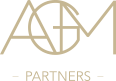 Banská Bystrica, júl 2021OBSAH  SÚŤAŽNÝCH  PODKLADOVA. POKYNY NA VYPRACOVANIE PONUKY1. IDENTIFIKÁCIA VEREJNÉHO  OBSTARÁVATEĽA2. PREDMET ZÁKAZKY3. ROZDELENIE PREDMETU ZÁKAZKY A PREDPOKLADANÁ HODNOTA4. VARIANTNÉ RIEŠENIE5. MIESTO, TERMÍN DODANIA A SPÔSOB PLNENIA PREDMETU ZÁKAZKY6. ZDROJ FINANČNÝCH PROSTRIEDKOV7. DRUH ZÁKAZKY8. ZÁBEZPEKA PONUKY A LEHOTA VIAZANOSTI PONÚK9. KOMUNIKÁCIA MEDZI VEREJNÝM OBSTARÁVATEĽOM A ZÁUJEMCAMI/ UCHÁDZAČMI10. VYSVETLENIE A ZMENY11. URČENIE LEHÔT12. OBHLIADKA MIESTA USKUTOČNENIA PREDMETU ZÁKAZKY13. VYHOTOVENIE PONUKY14. JAZYK PONUKY15. MENA A CENY UVÁDZANÉ V PONUKE16. OBSAH  PONUKY17. NÁKLADY NA PONUKU18. PREDKLADANIE PONÚK19. DOPLNENIE, ZMENA A ODVOLANIE PONUKY20. OTVÁRANIE PONÚK21. VYHODNOTENIE SPLNENIA PODMIENOK ÚČASTI22. VYHODNOCOVANIE PONÚK 23. PRAVIDLÁ ELEKTRONICKEJ AUKCIE24. INFORMÁCIA O VÝSLEDKU VYHODNOTENIA PONÚK25. UZAVRETIE ZMLUVY A SÚČINNOSŤ26. SUBDODÁVATELIA27. ZÁVEREČNÉ USTANOVENIAB. OBCHODNÉ PODMIENKYC. SPÔSOB URČENIA CENYD. KRITÉRIA NA HODNOTENIE PONÚK A PRAVIDLÁ ICH UPLATNENIAE. PODMIENKY ÚČASTI UCHÁDZAČOV1. OSOBNÉ POSTAVENIE2. EKONOMICKÉ A FINANČNÉ POSTAVENIE3. TECHNICKÁ SPÔSOBILOSŤ ALEBO ODBORNÁ SPÔSOBILOSŤ4. DOPLŇUJÚCE INFORMÁCIE K PODMIENKAM ÚČASTIF. NÁVRH UCHÁDZAČA NA PLNENIE KRITÉRIAPRÍLOHYPríloha č. 1 súťažných podkladov – Zmluva o poskytovaní prepravných služieb vo verejnom záujme s prílohami:Príloha č. 1 Zmluvy – Linky a Cestovný poriadokPríloha č. 2 Zmluvy – Technické a prevádzkové štandardyPríloha č. 3 Zmluvy – Prehľad vozového parkuPríloha č. 4 Zmluvy - Prepravný poriadok BBSKPríloha č. 5 Zmluvy – Mesačný výkaz výkonov a tržiebPríloha č. 5a Zmluvy – Ročný objem vyrovnávacej platbyPríloha č. 5b Zmluvy – Predpis dorovnania kvartálnej platbyPríloha č. 6 Zmluvy – Výpočet Ceny dopravného výkonu na 1 kmPríloha č. 7 Zmluvy – Pravidlá úpravy Ceny dopravného výkonuPríloha č. 7a Zmluvy – Vzorová tabuľka úpravy Ceny dopravného výkonuPríloha č. 8 Zmluvy – Zmeny Ceny dopravného výkonu a výkonuPríloha č. 9 Zmluvy – Zoznam subdodávateľovPríloha č. 10 Zmluvy – Prehľad zmluvných pokútPríloha č. 2 súťažných podkladov – Krycí listPríloha č. 3 súťažných podkladov – Čestné vyhláseniePríloha č. 4 súťažných podkladov – Prehľad poplatkov za stanice a terminályPríloha č. 5 súťažných podkladov – Príkazná zmluvaA. POKYNY NA VYPRACOVANIE PONUKY1. IDENTIFIKÁCIA VEREJNÉHO  OBSTARÁVATEĽA1.1. Verejný obstarávateľNázov:			Banskobystrický samosprávny krajSídlo:			Námestie SNP 23, 974 01 Banská BystricaZastúpený:		Ing. Ján Lunter, predsedaIČO:			37828100Číslo účtu/IBAN:		SK10 8180 0000 0070 0030 0072Komunikačné rozhranie:	https://josephine.proebiz.comAdresa profilu:		https://www.uvo.gov.sk/vyhladavanie-profilov/zakazky/34062.  PREDMET ZÁKAZKYPredmetom tejto zákazky je poskytovanie prepravných služieb vo verejnom záujme (prímestská autobusová doprava) s cieľom zabezpečiť dopravnú obslužnosť vymedzenej časti územia Banskobystrického samosprávneho kraja, v rozsahu, čase a kvalite podľa týchto súťažných podkladov a ich príloh. Spoločný slovník obstarávania (CPV).Hlavný predmet: hlavný slovník: 60112000-6 Služby verejnej cestnej dopravy3.  ROZDELENIE PREDMETU ZÁKAZKY A PREDPOKLADANÁ HODNOTAPredmet zákazky je rozdelený na časti, uchádzači môžu predložiť ponuku na jednu časť, niekoľko častí alebo všetky časti, možnosť predloženia ponuky na konkrétne časti alebo konkrétny (maximálny/minimálny) počet častí nie je limitovaná.  Rozdelenie na časti.Časť č. 1: Oblasť Banská BystricaPredpokladaný objem tarifných kilometrov: 40.541.206,81Predpokladaná hodnota časti zákazky: 62.028.046,42 EUR bez DPHČasť č. 2: Oblasť KrupinaPredpokladaný objem tarifných kilometrov: 14.987.297,30Predpokladaná hodnota časti zákazky: 22.930.564,87 EUR bez DPHČasť č. 3: Oblasť Žiar nad Hronom	Predpokladaný objem tarifných kilometrov: 31.841.289,19Predpokladaná hodnota časti zákazky: 48.717.172,46 EUR bez DPHČasť č. 4: Oblasť Zvolen	Predpokladaný objem tarifných kilometrov: 28.337.487,02Predpokladaná hodnota časti zákazky: 43.356.355,14 EUR bez DPHČasť č. 5: Oblasť DetvaPredpokladaný objem tarifných kilometrov: 19.208.517,17Predpokladaná hodnota časti zákazky: 29.389.031,27 EUR bez DPHČasť č. 6: Oblasť Lučenec	Predpokladaný objem tarifných kilometrov: 33.244.221,42Predpokladaná hodnota časti zákazky: 50.863.658,77 EUR bez DPHČasť č. 7: Oblasť RevúcaPredpokladaný objem tarifných kilometrov: 22.628.725,19Predpokladaná hodnota časti zákazky: 34.621.949,54 EUR bez DPHČasť č. 8: Oblasť Brezno	Predpokladaný objem tarifných kilometrov: 28.179.586,28Predpokladaná hodnota časti zákazky: 43.114.767,01 EUR bez DPHČasť č. 9: Oblasť Rimavská Sobota	Predpokladaný objem tarifných kilometrov: 31.382.361,59Predpokladaná hodnota časti zákazky: 48.015.013,23 EUR bez DPHČasť č. 10: Oblasť Veľký KrtíšPredpokladaný objem tarifných kilometrov: 24.668.295,46Predpokladaná hodnota časti zákazky: 37.742.492,05 EUR bez DPHPredpokladaná hodnota zákazky: 420.779.050,76 EUR bez DPHPodrobný opis predmetu zákazky je uvedený v prílohách týchto súťažných podkladov (ďalej aj „SP“). 4. VARIANTNÉ RIEŠENIE4.1. Uchádzačom  sa neumožňuje  predložiť  variantné  riešenie. Ak uchádzač v rámci ponuky predloží aj variantné riešenie, nebude takéto variantné riešenie zaradené do vyhodnocovania.5. MIESTO, TERMÍN DODANIA A SPÔSOB PLNENIA PREDMETU ZÁKAZKY5.1. Miestom poskytovania služieb, ktoré sú predmetom zákazky, je územie Banskobystrického kraja. 5.2. Predmet zákazky bude poskytovaný priebežne, po dobu 10 rokov od začiatku prevádzky v zmysle čl. IV bodu 4.2 Zmluvy o poskytovaní prepravných služieb vo verejnom záujme, ktorá tvorí prílohu č. 1 týchto SP (ďalej aj „Zmluva“).6. ZDROJ FINANČNÝCH PROSTRIEDKOV6.1. Predmet zákazky bude financovaný z vlastných prostriedkov verejného obstarávateľa. 7. DRUH ZÁKAZKY7.1. Predmetom týchto SP je postup pri zadávaní zákazky na poskytnutie služby podľa § 3 ods. 4 ZVO.7.2. Zákazka bude zadaná postupom verejnej súťaže podľa § 66 ZVO, a to konkrétne spôsobom podľa § 66 ods. 7 ZVO, druhá veta, t. j. vyhodnotenie splnenia podmienok účasti podľa § 40 ZVO a vyhodnotenie ponúk z hľadiska splnenia požiadaviek na predmet zákazky sa uskutoční po vyhodnotení ponúk na základe kritérií na vyhodnotenie ponúk.7.3. Podrobné vymedzenie záväzných zmluvných podmienok poskytovania predmetu zákazky sú uvedené v Zmluve. Verejný obstarávateľ od úspešného uchádzača požaduje záväzne dodržať zmluvné podmienky uvedené v Zmluve.8. ZÁBEZPEKA PONUKY A LEHOTA VIAZANOSTI PONÚK.8.1. Verejný obstarávateľ stanovuje lehotu viazanosti ponúk na 12 mesiacov od uplynutia lehoty na predkladanie ponúk.8.2. Verejný obstarávateľ v zmysle § 46 ods. 1 ZVO vyžaduje, aby uchádzači zabezpečili viazanosť svojich ponúk zábezpekou, ktorej výšku stanovuje na sumu 0 000,- EUR, a to pre každú časť predmetu zákazky, na ktorú uchádzač predloží ponuku. 8.3. Zábezpeku je možné zložiť:8.3.1. Poskytnutím bankovej záruky za uchádzača.Poskytnutie bankovej záruky nesmie byť v rozpore s ustanoveniami § 313 až § 322 Obchodného zákonníka, v platnom znení. Banková záruka môže byť vystavená bankou so sídlom v Slovenskej republike, pobočkou zahraničnej banky v Slovenskej republike alebo zahraničnou bankou. Doba platnosti bankovej záruky musí byť určená v bankovej záruke minimálne do skončenia lehoty viazanosti ponúk. Z bankovej záruky vystavenej bankou musí ďalej vyplývať, že banka uspokojí veriteľa (verejného obstarávateľa) za dlžníka (uchádzača) v prípade prepadnutia jeho zábezpeky v prospech verejného obstarávateľa v tomto verejnom obstarávaní s názvom Poskytovanie prepravných služieb vo verejnom záujme na území Banskobystrického kraja, pričom v texte dokladu vystaveného bankou musí byť verejné obstarávanie nezameniteľne identifikovateľné napr. číslom oznámenia o vyhlásení tohto verejného obstarávania (ďalej aj ako „Oznámenie“) vrátane identifikácie časti/častí predmetu zákazky, na ktorú/ktoré uchádzač predkladá ponuku. Banka sa musí bezpodmienečne zaviazať zaplatiť na účet verejného obstarávateľa pohľadávku krytú bankovou zárukou do 7 (siedmich) kalendárnych dní po doručení výzvy verejného obstarávateľa na jej zaplatenie. Banková záruka vzniká dňom písomného vyhlásenia banky a zábezpeka vzniká doručením záručnej listiny verejnému obstarávateľovi. V prípade, ak banka vydá záručnú listinu vo forme elektronického dokumentu podpísaného kvalifikovaným elektronickým podpisom banky v súlade s nariadením eIDAS, záručná listina musí byť súčasťou ponuky uchádzača; postavenie verejného obstarávateľa, pokiaľ ide o uplatnenie bankovej záruky zo záručnej listiny, nesmie byť sťažené v dôsledku formy záručnej listiny ako elektronického dokumentu (oproti listinnej forme) a za tým účelom musí zo záručnej listiny vyplývať aj garancia banky v uvedenom zmysle.V prípade, ak banka nevydá záručnú listinu vo forme elektronického dokumentu podpísaného kvalifikovaným elektronickým podpisom banky v súlade s nariadením eIDAS, musí byť záručná listina súčasťou ponuky uchádzača ako scan originálu a zároveň, v zmysle § 46 ods. 9 ZVO, listinný originál záručnej listiny musí byť verejnému obstarávateľovi doručený do uplynutia lehoty na predkladanie ponúk v nepriehľadnej obálke na adresu verejného obstarávateľa Banskobystrický samosprávny kraj, Námestie SNP 23, 974 01 Banská Bystrica, na ktorej bude identifikovaný uchádzač, verejné obstarávanie a skutočnosť, že v obálke sa nachádza banková záruka. V prípade, že uchádzač nepredloží listinný originál bankovej záruky do uplynutia lehoty na predkladanie ponúk, zábezpeku podľa verejným obstarávateľom určených podmienok nezloží a jeho ponuka bude v zmysle § 53 ods. 5 písm. a) ZVO vylúčená.8.3.2. Poskytnutím poistenia záruky za uchádzača.Poskytnutie poistenia záruky nesmie byť v rozpore s ustanoveniami zákona č. 39/2015 Z. z. o poisťovníctve a o zmene a doplnení niektorých zákonov, v platnom znení. Poistná zmluva musí byť uzatvorená tak, že poisteným je uchádzač a oprávnenou osobou z poistnej zmluvy je verejný obstarávateľ. Doba platnosti poistenia záruky musí byť určená v poistnej zmluve, ako aj v doklade vystavenom poisťovňou o existencii poistenia záruky minimálne do skončenia lehoty viazanosti ponúk (resp. predĺženej lehoty viazanosti). Z dokladu vystaveného poisťovňou musí ďalej vyplývať, že poisťovňa uspokojí oprávnenú osobu (verejného obstarávateľa) za poisteného (uchádzača) v prípade prepadnutia jeho zábezpeky v prospech verejného obstarávateľa v tomto verejnom obstarávaní s názvom Poskytovanie prepravných služieb vo verejnom záujme na území Banskobystrického kraja, pričom v texte dokladu vystaveného poisťovňou musí byť verejné obstarávanie nezameniteľne identifikovateľné napr. číslom Oznámenia vrátane identifikácie časti/častí predmetu zákazky, na ktorú/ktoré uchádzač predkladá ponuku. Poisťovňa sa musí bezpodmienečne zaviazať zaplatiť na účet verejného obstarávateľa pohľadávku krytú poistením záruky do 7 (siedmich) kalendárnych dní po doručení výzvy verejného obstarávateľa na jej zaplatenie. Poistenie záruky vzniká dňom uzavretia poistnej zmluvy medzi poisťovňou a poisteným (uchádzačom) a zábezpeka vzniká doručením dokladu vystaveného poisťovňou o poistení záruky Verejnému obstarávateľovi. V prípade, ak poisťovňa vydá záručnú listinu vo forme elektronického dokumentu podpísaného kvalifikovaným elektronickým podpisom poisťovne v súlade s nariadením eIDAS, záručná listina musí byť súčasťou ponuky uchádzača; postavenie verejného obstarávateľa, pokiaľ ide o uplatnenie záruky zo záručnej listiny, nesmie byť sťažené v dôsledku formy záručnej listiny ako elektronického dokumentu (oproti listinnej forme) a za tým účelom musí zo záručnej listiny vyplývať aj garancia poisťovne v uvedenom zmysle,V prípade, ak poisťovňa nevydá záručnú listinu vo forme elektronického dokumentu podpísaného kvalifikovaným elektronickým podpisom poisťovne v súlade s nariadením eIDAS, musí byť záručná listina súčasťou ponuky uchádzača ako scan originálu a zároveň, v zmysle § 46 ods. 9 ZVO, listinný originál záručnej listiny musí byť verejnému obstarávateľovi doručený do uplynutia lehoty na predkladanie ponúk v nepriehľadnej obálke na adresu verejného obstarávateľa Banskobystrický samosprávny kraj, Námestie SNP 23, 974 01 Banská Bystrica, na ktorej bude identifikovaný uchádzač, verejné obstarávanie a skutočnosť, že v obálke sa nachádza poistenie záruky. V prípade, že uchádzač nepredloží listinný originál poistenia záruky do uplynutia lehoty na predkladanie ponúk, zábezpeku podľa verejným obstarávateľom určených podmienok nezloží a jeho ponuka bude v zmysle § 53 ods. 5 písm. a) ZVO vylúčená.8.3.3. Zložením finančných prostriedkov na bankový účet verejného obstarávateľa.V prípade zloženia finančných prostriedkov na bankový účet verejného obstarávateľa musia byť zložené na účet: Názov banky: Štátna pokladnicaIBAN kód: SK10 8180 0000 0070 0030 0072BIC (SWIFT):  SPSRSKBA Mena účtu: EURVariabilný symbol: vnútroštátne identifikačné číslo (IČO) uchádzačaV poznámke pre prijímateľa uchádzač uvedie, na ktoré časti predmetu zákazky skladá zábezpeku. Finančné prostriedky musia byť pripísané na účet verejného obstarávateľa najneskôr v moment uplynutia lehoty na predkladanie ponúk.8.4. Verejný obstarávateľ uvoľní alebo vráti uchádzačovi zábezpeku do siedmich dní odo dňa (podľa okolností):uplynutia lehoty viazanosti ponúk (predĺženej viazanosti ponúk), márneho uplynutia lehoty na doručenie námietky, ak ho verejný obstarávateľ vylúčil z verejného obstarávania alebo ak verejný obstarávateľ zruší použitý postup zadávania zákazky, alebo uzavretia zmluvy.8.5. Zábezpeka prepadne v prospech verejného obstarávateľa, ak uchádzač v lehote viazanosti ponúk: odstúpi od svojej ponuky aleboneposkytne súčinnosť alebo odmietne uzavrieť zmluvu v súlade s § 56 ods. 8 až 15 ZVO.9. KOMUNIKÁCIA MEDZI VEREJNÝM OBSTARÁVATEĽOM A ZÁUJEMCAMI/ UCHÁDZAČMI9.1. Verejný obstarávateľ bude pri komunikácii s uchádzačmi resp. záujemcami postupovať v zmysle § 20 ZVO prostredníctvom komunikačného rozhrania systému JOSEPHINE, tento spôsob komunikácie sa týka akejkoľvek komunikácie a podaní medzi verejným obstarávateľom a záujemcami/uchádzačmi počas celého procesu verejného obstarávania.Všeobecné informácie k webovej aplikácií JOSEPHINE.JOSEPHINE je na účely tohto verejného obstarávania softvér pre elektronizáciu zadávania zákaziek postupmi podľa ZVO. JOSEPHINE je webová aplikácia na doméne https://josephine.proebiz.com.Na bezproblémové používanie systému JOSEPHINE je nutné používať jeden z podporovaných internetových prehliadačov:Microsoft Internet Explorer verzia 11.0 a vyššia,Mozilla Firefox verzia 13.0 a vyššia aleboGoogle ChromeMicrosoft Edge9.2. Pravidlá pre doručovanie – zásielka sa považuje za doručenú záujemcovi/uchádzačovi, ak jej adresát bude mať objektívnu možnosť oboznámiť sa s jej obsahom, t. j. ako náhle sa dostane zásielka do sféry jeho dispozície. Za okamih doručenia sa v systéme JOSEPHINE považuje okamih jej odoslania v systéme JOSEPHINE, a to v súlade s funkcionalitou systému.9.3. Obsahom komunikácie prostredníctvom komunikačného rozhrania systému JOSEPHINE bude predkladanie ponúk, vysvetľovanie súťažných podkladov a výzvy na predloženie ponuky, prípadné doplnenie súťažných podkladov, vysvetľovanie predložených ponúk, vysvetľovanie predložených dokladov ako aj komunikácia pri revíznych postupoch medzi verejným obstarávateľom a záujemcami/uchádzačmi a akákoľvek ďalšia, výslovne neuvedená komunikácia v súvislosti s týmto verejným obstarávaním, s výnimkou prípadov, keď to výslovne vylučuje zákon. Pokiaľ sa v súťažných podkladoch vyskytujú požiadavky na predkladanie ponúk, vysvetľovanie súťažných podkladov a výzvy na predloženie ponuky, prípadné doplnenie súťažných podkladov, vysvetľovanie predložených ponúk., ako aj komunikácia pri revíznych postupoch medzi verejným obstarávateľom a záujemcami/uchádzačmi alebo akúkoľvek inú komunikáciu medzi verejným obstarávateľom a záujemcami/uchádzačmi, má sa na mysli vždy použitie komunikácie prostredníctvom komunikačného rozhrania systému JOSPHINE. Táto komunikácia sa týka i prípadov – kedy sa ponuka javí ako mimoriadne nízka vo vzťahu k tovaru, stavebným prácam alebo k službe. V takomto prípade komisia prostredníctvom komunikačného rozhrania systému JOSEPHINE požiada uchádzača o vysvetlenie, týkajúce sa predloženej  ponuky a uchádzač musí doručiť prostredníctvom komunikačného rozhrania systému JOSEPHINE písomné odôvodnenie mimoriadne nízkej ponuky. Ak bude uchádzač alebo ponuka uchádzača z verejného obstarávania vylúčená, uchádzačovi bude prostredníctvom komunikačného rozhrania systému JOSEPHINE oznámené vylúčenie s uvedením dôvodu a lehoty, v ktorej môže byť doručená námietka. Úspešnému uchádzačovi bude prostredníctvom komunikačného rozhrania systému JOSEPHINE zaslané oznámenie, že sa jeho ponuku prijíma. Akákoľvek komunikácia verejného obstarávateľa či záujemcu/uchádzača s treťou osobou v súvislosti s týmto verejným obstarávaním bude prebiehať spôsobom, ktorý stanoví zákon a bude realizovaná mimo komunikačné rozhranie systému JOSEPHINE9.4. Ak je odosielateľom zásielky verejný obstarávateľ, tak záujemcovi/ uchádzačovi bude na ním určený kontaktný email (zadaný pri registrácii do systému JOSEPHINE) bezodkladne odoslaná informácia, že k predmetnej zákazke existuje nová zásielka/správa. Záujemca/uchádzač sa prihlási do systému a v komunikačnom rozhraní zákazky bude mať zobrazený obsah komunikácie – zásielky, správy. Záujemca/uchádzač si môže v komunikačnom rozhraní zobraziť celú históriu o svojej komunikácii s verejným obstarávateľom.9.5. Ak je odosielateľom informácie záujemca/ uchádzač, tak po prihlásení do systému a predmetnej zákazky môže prostredníctvom komunikačného rozhrania odosielať správy a potrebné prílohy verejnému obstarávateľovi. Takáto zásielka sa považuje za doručenú verejnému obstarávateľovi okamihom jej odoslania v systému JOSEPHINE v súlade s funkcionalitou systému.9.6. Verejný obstarávateľ odporúča záujemcom, ktorí chcú byť informovaní o prípadných aktualizáciách týkajúcich sa zákazky prostredníctvom notifikačných e-mailov, aby v danej zákazke zaklikli tlačidlo „ZAUJÍMA MA TO“ (v pravej hornej časti obrazovky).9.7. Verejný obstarávateľ umožňuje neobmedzený a priamy prístup elektronickými prostriedkami k všetkým poskytnutým dokumentom / informáciám počas lehoty na predkladanie ponúk. Verejný obstarávateľ bude všetky dokumenty uverejňovať ako elektronické dokumenty v príslušnej časti zákazky v systéme JOSEPHINE.9.8. V prípade skupiny dodávateľov sa odporúča za účelom uľahčenia komunikácie s verejným obstarávateľom, aby jej účastníci splnomocnili jedného z nich, ktorý má právnu subjektivitu a spôsobilosť na právne úkony v plnom rozsahu, na uskutočňovanie všetkých právnych úkonov týkajúcich sa ponuky, ktorú táto skupina dodávateľov predloží do súťaže a účasti tejto skupiny dodávateľov v súťaži.10. VYSVETLENIE A ZMENY10.1. Záujemca môže požiadať o vysvetlenie informácií uvedených v oznámení o vyhlásení verejného obstarávania, v súťažných podkladoch alebo  v inej sprievodnej dokumentácii prostredníctvom komunikačného rozhrania systému JOSEPHINE podľa vyššie uvedených pravidiel komunikácie. Verejný obstarávateľ bezodkladne poskytne vysvetlenie informácií potrebných na vypracovanie ponuky, návrhu a na preukázanie splnenia podmienok účasti všetkým záujemcom, ktorí sú mu známi, najneskôr však šesť dní pred uplynutím lehoty na predkladanie ponúk za predpokladu, že o vysvetlenie záujemca požiada dostatočne vopred.10.2. Verejný obstarávateľ primerane predĺži lehotu na predkladanie ponúk, akvysvetlenie informácií potrebných na vypracovanie ponuky alebo na preukázanie splnenia podmienok účasti nie je poskytnuté v lehote podľa predošlého bodu (10.1.) aj napriek tomu, že bolo vyžiadané dostatočne vopred alebov dokumentoch potrebných na vypracovanie ponuky alebo na preukázanie splnenia podmienok účasti vykoná podstatnú zmenu10.3. Ak si vysvetlenie informácií potrebných na vypracovanie ponuky, návrhu alebo na preukázanie splnenia podmienok účasti hospodársky subjekt, záujemca alebo uchádzač nevyžiadal dostatočne vopred alebo jeho význam je z hľadiska prípravy ponuky nepodstatný, verejný obstarávateľ nie je povinný predĺžiť lehotu na predkladanie ponúk.11. URČENIE LEHÔT11.1 Podľa zákona o verejnom obstarávaní sa do lehoty určenej podľa dní nezapočítava deň, keď došlo ku skutočnosti určujúcej začiatok lehoty. Lehoty určené podľa týždňov, mesiacov alebo rokov sa končia uplynutím toho dňa, ktorý sa svojím označením zhoduje s dňom, keď došlo ku skutočnosti určujúcej začiatok lehoty, a ak taký deň v mesiaci nie je, končí sa lehota posledným dňom mesiaca. Ak koniec lehoty pripadne na sobotu alebo na deň pracovného pokoja, je posledným dňom lehoty najbližší budúci pracovný deň.12. OBHLIADKA MIESTA POSKYTOVANIA PREDMETU ZÁKAZKY12.1. Miesta poskytovania služieb sú verejne prístupné, v súťažných podkladoch jednoznačne identifikované, čiže každý zo záujemcov môže vykonať obhliadky individuálne bez obmedzení podľa svojho vlastného uváženia. Z uvedeného dôvodu verejný obstarávateľ neorganizuje obhliadky.13. VYHOTOVENIE PONUKY13.1. Ponuka, pre účely zadávania tejto zákazky, je prejav slobodnej vôle uchádzača, že chce za úhradu poskytnúť verejnému obstarávateľovi určené plnenie pri dodržaní podmienok stanovených verejným obstarávateľom bez určovania svojich osobitných podmienok.13.2. Uchádzač predkladá ponuku v elektronickej podobe v lehote na predkladanie ponúk podľa požiadaviek uvedených v týchto SP, okrem predloženia listinných originálov bankovej záruky resp. poistenia záruky v zmysle bodu 8.3.1. resp. 8.3.2. tejto časti SP.13.3. Ponuka musí byť vyhotovená elektronicky v zmysle § 49 ods. 1 písm. a) ZVO a vložená do systému JOSEPHINE umiestnenom na webovej adrese https://josephine.proebiz.com/.Uchádzač svoju ponuku identifikuje uvedením obchodného mena alebo názvu, sídla, miesta podnikania alebo obvyklého pobytu uchádzača. 13.4. Pri tvorbe ponuky uchádzačom, ktorá bude po ukončení procesu verejného obstarávania podľa § 64 ZVO zverejnená na profile verejného obstarávateľa, je potrebné dbať na ochranu tých častí dokumentov, informácií a údajov v ponuke, ktoré podliehajú ochrane podľa osobitných predpisov.  13.5. Ponuka je do systému JOSEPHINE vložená vo chvíli dokončenia spracovania obálky (priebeh spracovávania systém znázorňuje percentami vedľa príslušného tlačidla). Vloženie ponuky systém potvrdí hláškou „Uložené“ a samotná ponuka sa zobrazí v záložke Ponuky a žiadosti. Predloženú ponuku vidí uchádzač zobrazenú v záložke Ponuky a žiadosti s dátumom vloženia. Po odoslaní ponuky je uchádzačovi doručený notifikačný e-mail s informáciou o podanej ponuke.13.6. Doklady a dokumenty tvoriace obsah ponuky, požadované v týchto SP, musia byť k termínu predloženia ponuky platné a aktuálne.13.7. Uchádzač môže nahradiť doklady, prostredníctvom ktorých preukazuje splnenie podmienok účasti v zmysle § 39 ZVO jednotným európskym dokumentom, v takomto prípade súčasťou jeho ponuky bude vyplnený jednotný elektronický dokument. Verejný obstarávateľ neumožňuje hospodárskym subjektom prehlásiť splnenie podmienok účasti finančného a ekonomického postavenia a podmienky účasti technickej alebo odbornej spôsobilosti prostredníctvom globálneho údaju uvedeného v oddiel α IV. Časti jednotného európskeho dokumentu.13.8. V prípade, že uchádzač využije možnosť predkladania konkrétnych dokladov na preukázanie splnenia podmienok účasti, je povinný originálne doklady alebo ich úradne overené kópie (vrátane úradných prekladov) naskenovať a vložiť ich do systému ako súčasť ponuky. 13.9. V prípade, že sú doklady, ktorými uchádzač preukazuje splnenie podmienok účasti vydávané orgánom verejnej správy (alebo inou povinnou inštitúciou) priamo v digitálnej podobe, musí uchádzač vložiť do systému tento digitálny doklad (vrátane jeho úradného prekladu ak je to podľa predchádzajúcich ustanovení potrebné).13.10. Ustanovenia ZVO týkajúce sa preukazovania splnenia podmienok účasti osobného postavenia prostredníctvom zoznamu hospodárskych subjektov týmto nie sú dotknuté.13.11. V zmysle § 22 ZVO je verejný obstarávateľ povinný zachovávať mlčanlivosť o obchodnom tajomstve a o informáciách označených ako dôverné a o informáciách označených ako dôverné, ktoré mu uchádzač poskytol. Na tento účel uchádzač označí, ktoré skutočnosti považuje za dôverné. Za dôverné informácie je na účely tohto zákona možné označiť výhradne obchodné tajomstvo, technické riešenia a predlohy, návody, výkresy, projektové dokumentácie, modely, spôsob výpočtu jednotkových cien a ak sa neuvádzajú jednotkové ceny ale len cena, tak aj spôsob výpočtu ceny a vzory. Ustanoveniami prvej a druhej vety nie sú dotknuté ustanovenia ZVO, ukladajúce povinnosť verejnému obstarávateľovi oznamovať či zasielať Úradu pre verejné obstarávanie dokumenty a iné oznámenia, ako ani ustanovenia ukladajúce verejnému obstarávateľovi a úradu zverejňovať dokumenty a iné oznámenia podľa ZVO a tiež povinnosti zverejňovania zmlúv podľa osobitného predpisu.13.12. Verejný obstarávateľ upozorňuje uchádzačov, že v prípade úspechu vo verejnom obstarávaní, po uzatvorení Zmluvy a vzniku IDS BBSK, bude uchádzač povinný v zmysle článku 8.7 Zmluvy uzatvoriť Príkaznú zmluvu s IDS BBSK, ktorej vzor tvorí prílohu č. 5 týchto súťažných podkladov. 13.13. Verejný obstarávateľ z dôvodu dodržania princípu transparentnosti upozorňuje záujemcov/uchádzačov, že pred vyhlásením tohto verejného obstarávania zrealizoval prípravné trhové konzultácie podľa § 25 ZVO. Verejný obstarávateľ prijal primerané opatrenia v podobe zverejnenia záznamov z prípravných trhových konzultácií, znenia všetkých pripomienok, otázok a odpovedí na https://josephine.proebiz.com/sk/tender/8202/summary 14. JAZYK PONUKY14.1. Ponuky, návrhy a ďalšie doklady a dokumenty vo verejnom obstarávaní sa predkladajú v štátnom jazyku. Ak je doklad alebo dokument vyhotovený v cudzom jazyku, predkladá sa spolu s jeho úradným prekladom do štátneho jazyka; to neplatí pre ponuky, návrhy, doklady a dokumenty vyhotovené v českom jazyku. Ak sa zistí rozdiel v ich obsahu, rozhodujúci je úradný preklad do štátneho jazyka.15. MENA A CENY UVÁDZANÉ V PONUKE15.1. Uchádzačom navrhovaná zmluvná cena za predmet zákazky bude vyjadrená v eurách (EUR) a matematicky zaokrúhlená na dve desatinné miesta. 15.2. Cena dopravného výkonu bude verejnému obstarávateľovi vyúčtovaná formou kompenzácie, na ktorú sa nevzťahuje daň z pridanej hodnoty (DPH). Uchádzač navrhovanú zmluvnú cenu preto uvedie ako cenu v EUR bez DPH. 16. OBSAH  PONUKY16.1. Záujemca je povinný pri zostavovaní ponuky dodržať obsah uvedený v bode 16.2. tejto časti SP, pričom dodrží ustanovenia  uvedené v ods. 13. tejto časti SP a v prípade zloženia zábezpeky ponuky vo forme bankovej záruky resp. poistenia záruky dodrží ustanovenia uvedené v bode 8.3.1. resp. 8.3.2. tejto časti SP.16.2. V predloženej ponuke prostredníctvom systému JOSEPHINE musia byť pripojené nasledovné doklady a dokumenty (v prípade .pdf súborov scany dokladov a dokumentov) tvoriace obsah  ponuky, ktoré musia byť k termínu predloženia ponuky platné a aktuálne:16.2.1. Doklady a dokumenty na preukázanie splnenia podmienok účasti vo verejnom obstarávaní, požadovaných v oznámení o vyhlásení verejného obstarávania a v časti E. Podmienky účasti uchádzačov týchto SP.16.2.2. V prípade skupiny dodávateľov čestné vyhlásenie skupiny dodávateľov, podpísané všetkými členmi skupiny alebo osobou/osobami oprávnenými konať v danej veci za každého člena skupiny, v ktorom vyhlásia, že v prípade prijatia ich ponuky verejným obstarávateľom vytvoria všetci členovia skupiny dodávateľov pred uzavretím zmluvy s verejným obstarávateľom právne vzťahy potrebné z dôvodu riadneho plnenia zmluvy.16.2.3. V prípade skupiny dodávateľov vystavené plnomocenstvo pre jedného z členov skupiny, ktorý bude oprávnený prijímať pokyny za všetkých a konať v mene všetkých ostatných členov skupiny (vrátane prijímania akejkoľvek korešpondencie a listín od verejného obstarávateľa), podpísanú všetkými členmi skupiny alebo osobou/osobami oprávnenými konať v danej veci za každého člena skupiny.16.2.4. NÁVRH UCHÁDZAČA NA PLNENIE KRITÉRIA, vypracovaný podľa časti D. Kritéria na hodnotenie ponúk a pravidlá ich uplatnenia, časti E. Spôsob určenia ceny a podľa časti F. Návrh uchádzača na plnenie kritéria. Formulár „Návrh na plnenie kritéria“ musí byť podpísaný osobou/osobami oprávnenými konať za uchádzača. V prípade skupiny dodávateľov musí byť podpísaný každým členom skupiny alebo osobou/osobami oprávnenými konať v danej veci za člena skupiny.16.2.5. Čestné vyhlásenie k prílohe č. 3 Zmluvy – Prehľad vozového parku, ktorého obsahom je vyhlásenie, že uchádzač bude do začiatku prevádzky disponovať dostatočným počtom vozidiel, ktoré následne doplní aj do prílohy č. 3 pred začatím prevádzky v zmysle čl. 7.1 Zmluvy – Prehľad vozového parku. Čestné vyhlásenie tvorí prílohu č. 3 SP.16.2.6. Vyplnenú prílohu č. 6 Zmluvy - VÝPOČET CENY DOPRAVNÉHO VÝKONU NA 1 KM V KALENDÁRNOM ROKU. Uchádzač je povinný pri vypĺňaní prílohy č. 6 Zmluvy pre jednotlivé časti zákazky vyplniť položku č. 4 Prílohy č. 6 Zmluvy –„Variabilné náklady – náklady za užívanie autobusových staníc a terminálov“ v súlade s prílohou č. 4 SP– „Prehľad poplatkov za stanice a terminály“, v ktorej sú uvedené stanice a terminály spolu s poplatkami potrebnými pre plnenie tej ktorej časti zákazky. V prípade ak počas trvania poskytovania služieb na základe Zmluvy dôjde k zmene ceny za užívanie ktorejkoľvek stanice alebo terminálu pre tú ktorú časť zákazky, oproti poplatkom uvedeným v prílohe č. 4 SP, a/alebo dôjde k zmene dopravného výkonu tým spôsobom, že sa zmení využiteľnosť staníc alebo terminálov, táto zmena bude postupom podľa článku  Zmluvy patrične odzrkadlená v Cene dopravného výkonu na 1 km.16.2.7. Doklad o zložení zábezpeky (v prípade, ak uchádzač predkladá poistenie záruky alebo bankovú záruku) podľa pokynov v týchto SP (ods. 8. tejto časti SP).16.2.8. Ďalšie dokumenty, ak to vyžadujú tieto SP.16.3. Z dôvodu zabezpečenia prehľadnosti ponuky a bezproblémovej komunikácie verejný obstarávateľ odporúča uchádzačom predložiť aj:16.3.1. obsah ponuky s uvedením zoznamu predložených dokladov a dokumentov (tzv. súpis dokumentov), podpísaný uchádzačom alebo osobou oprávnenou konať za uchádzača, v prípade skupiny dodávateľov musí byť podpísaný každým členom skupiny alebo osobou/osobami oprávnenými konať v danej veci za člena skupiny.16.3.2. List s identifikačnými údajmi uchádzača (krycí list) podľa vzoru nachádzajúceho sa v Prílohe č. 2 súťažných podkladov (v prípade skupiny dodávateľov za každého člena skupiny), ktorý bude obsahovať minimálne údaje uvedené podľa vzoru nachádzajúceho sa v Prílohe č. 2 súťažných podkladov a vyhlásenie uchádzača „Uchádzač týmto vyhlasuje, že súhlasí s podmienkami verejného obstarávania na predmet zákazky Poskytovanie prepravných služieb vo verejnom záujme na území Banskobystrického kraja, ktoré určil verejný obstarávateľ a súhlasí s obchodnými podmienkami uskutočnenia predmetu zákazky uvedenými v Zmluve.17. NÁKLADY NA PONUKU17.1. Všetky náklady a výdavky spojené s prípravou a predložením ponuky znáša uchádzač bez finančného nároku voči verejnému obstarávateľovi, bez ohľadu na výsledok verejného obstarávania.18. PREDKLADANIE PONÚK18.1. Ponuky musia byť doručené v lehote na predkladanie ponúk, ktorá je uvedená v oznámení o vyhlásení verejného obstarávania, prostredníctvom ktorého bolo vyhlásené toto verejné obstarávanie. Ponuka uchádzača predložená po uplynutí lehoty na predkladanie ponúk sa elektronicky neotvorí.18.2. Ponuky sa budú predkladať elektronicky v zmysle § 49 ods. 1 písm. a) ZVO prostredníctvom systému JOSEPHINE, umiestnenom na webovej adrese https://josephine.proebiz.com, okrem predloženia listinných originálov bankovej záruky resp. poistenia záruky v zmysle bodu 8.3.1. resp. 8.3.2. tejto časti SP.18.3. Na ponuky predložené iným spôsobom (v listinnej podobe) sa nebude prihliadať.18.4. Uchádzač má možnosť sa registrovať do systému JOSEPHINE pomocou hesla i registráciou a prihlásením pomocou občianskeho preukazu s elektronickým čipom a bezpečnostným osobnostným kódom (eID).18.5. Predkladanie ponúk je umožnené iba autentifikovaným uchádzačom. Autentifikáciu je možné previesť nasledovnými spôsobmi:v systéme JOSEPHINE registráciou a prihlásením pomocou občianskeho preukazu s elektronickým čipom a bezpečnostným osobnostným kódom (eID). V systéme je autentifikovaná spoločnosť, ktorú pomocou eID registruje štatutár danej spoločnosti. Autentifikáciu vykonáva poskytovateľ systému JOSEPHINE a to v pracovných dňoch v čase 8.00 – 16.00 hod., nahraním kvalifikovaného elektronického podpisu (napríklad podpisu eID) štatutára danej spoločnosti na kartu užívateľa po registrácii a prihlásení do systému JOSEPHINE. Autentifikáciu vykoná poskytovateľ systému JOSEPHINE a to v pracovných dňoch v čase 8.00 – 16.00 hod.,vložením plnej moci na kartu užívateľa po registrácii, ktorá je podpísaná elektronickým podpisom štatutára aj splnomocnenou osobou, alebo prešla zaručenou konverziou. Autentifikáciu vykoná poskytovateľ systému JOSEPHINE a to v pracovné dni v čase 8.00 – 16.00 hod.,počkaním na autentifikačný kód, ktorý bude poslaný na adresu sídla firmy do rúk štatutára uchádzača v listovej podobe formou doporučenej pošty. Lehota na tento úkon sú obvykle 3 pracovné dni a je potrebné s touto lehotou počítať pri vkladaní ponuky.18.6. Autentifikovaný uchádzač si po prihlásení do systému JOSEPHINE v prehľade – zozname obstarávaní vyberie predmetné obstarávanie a vloží svoju žiadosť o účasť do určeného formulára na príjem ponúk, ktorý nájde v záložke „Ponuky a žiadosti“.19. DOPLNENIE, ZMENA A ODVOLANIE PONUKY19.1. Uchádzač môže predloženú ponuku doplniť, zmeniť alebo odvolať do uplynutia lehoty na predkladanie ponúk. Doplnenie alebo zmenu ponuky je možné vykonať prostredníctvom funkcionality webovej aplikácie JOSEPHINE v primeranej lehote pred uplynutím lehoty na predkladanie ponúk. Uchádzač pri zmene a odvolaní ponuky postupuje obdobne ako pri vložení prvotnej ponuky (kliknutím na tlačidlo Stiahnuť ponuku a predložením novej ponuky). 20. OTVÁRANIE PONÚK20.1. Otváranie ponúk sa uskutoční elektronicky.20.2. Miesto a čas otvárania ponúk sú uvedené v oznámení o vyhlásení verejného obstarávania. 20.3. Otvárania ponúk sa môžu zúčastniť len uchádzač (štatutárny zástupca uchádzača alebo ním splnomocnená osoba), ktorého ponuka bola predložená v lehote na predkladanie ponúk. Uchádzač, štatutárny orgán alebo člen štatutárneho orgánu uchádzača (právnická osoba) sa pred otváraním ponúk preukáže preukazom totožnosti a kópiou dokladu o oprávnení podnikať. Osoba oprávnená zúčastniť sa na otváraní ponúk za uchádzača sa preukáže preukazom totožnosti, splnomocnením na zastupovanie a kópiou dokladu o oprávnení podnikať. Na otváraní ponúk budú zverejnené informácie v zmysle ZVO. 20.4. Verejný obstarávateľ najneskôr do piatich dní odo dňa otvárania ponúk pošle všetkým uchádzačom, ktorí predložili ponuky v lehote na predkladanie ponúk, zápisnicu z otvárania ponúk, ktorá obsahuje údaje zverejnené na otváraní ponúk.21. VYHODNOTENIE SPLNENIA PODMIENOK ÚČASTI21.1. Verejný obstarávateľ v zmysle § 66 ods. 7 ZVO rozhodol, že vyhodnotenie splnenia podmienok účasti podľa § 40 ZVO sa uskutoční po vyhodnotení ponúk podľa § 53 ZVO. 21.2. Na proces vyhodnocovania splnenia podmienok účasti uchádzačov budú aplikované postupy uvedené v § 40 ZVO a § 152 ods. 4 ZVO.21.3. V zmysle § 152 ods. 5 ZVO, verejný obstarávateľ je bez ohľadu na § 152 ods. 4 ZVO oprávnený od uchádzača dodatočne vyžiadať doklad podľa § 32 ods. 2 písm. b) a c) ZVO.22. VYHODNOCOVANIE PONÚK 22.1. Verejný obstarávateľ v zmysle § 66 ods. 7 ZVO rozhodol, že vyhodnotenie ponúk z hľadiska splnenia požiadaviek verejného obstarávateľa na predmet zákazky podľa ust. § 53 ZVO sa uskutoční po vyhodnotení ponúk na základe kritérií na vyhodnotenie ponúk.22.2. Návrhy na plnenie kritérií sa budú vyhodnocovať podľa určených kritérií na hodnotenie ponúk (najnižšia cena).23. PRAVIDLÁ ELEKTRONICKEJ AUKCIENepoužije sa.24. INFORMÁCIA O VÝSLEDKU VYHODNOTENIA PONÚK24.1 Verejný obstarávateľ po vyhodnotení ponúk, po ukončení postupu podľa § 55 ods. (1) ZVO (ak sa bude uplatňovať) a po odoslaní všetkých oznámení o vylúčení uchádzača, záujemcu alebo účastníka bezodkladne písomne oznámi všetkým uchádzačom, ktorých ponuky sa vyhodnocovali, výsledok vyhodnotenia ponúk, vrátane poradia uchádzačov a súčasne uverejní informáciu o výsledku vyhodnotenia ponúk a poradie uchádzačov v profile. Úspešnému uchádzačovi alebo uchádzačom oznámi, že jeho ponuku alebo ponuky prijíma. Neúspešnému uchádzačovi oznámi, že neuspel a dôvody neprijatia jeho ponuky. Neúspešnému uchádzačovi v informácii o výsledku vyhodnotenia ponúk uvedie aj identifikáciu úspešného uchádzača alebo uchádzačov, informáciu o charakteristikách a výhodách prijatej ponuky alebo ponúk a lehotu, v ktorej môže byť doručená námietka. 25. UZAVRETIE ZMLUVY A SÚČINNOSŤ25.1. Verejný obstarávateľ uzatvorí zmluvu s úspešným uchádzačom postupom podľa § 56 ZVO. Uzavretá zmluva nesmie byť v rozpore so súťažnými podkladmi a s ponukou predloženou úspešným uchádzačom. Úspešný uchádzač, jeho subdodávatelia podľa § 11 ods. 1 ZVO a jeho osoby podľa § 33 ods. 2 ZVO a § 34 ods. 3  ZVO sú povinní na účely poskytnutia riadnej súčinnosti potrebnej na uzavretie zmluvy mať v registri partnerov verejného sektora zapísaných konečných užívateľov výhod.25.2. Verejný obstarávateľ v zmysle § 56 ods. 12 a § 42 ods. 12 ZVO určuje nasledovné osobitné podmienky súvisiace s plnením zmluvy. Verejný obstarávateľ na preukázanie ich splnenia požaduje od úspešného uchádzača (zhotoviteľa), aby predložil verejnému obstarávateľovi prostredníctvom komunikačného rozhrania systému JOSEPHINE, a to v lehote do 20 pracovných dní (primerane predĺžená lehota na poskytnutie súčinnosti potrebnej na uzavretie zmluvy v zmysle § 56 ods. 12 a ods. 15) odo dňa doručenia písomnej výzvy na uzavretie zmluvy, scany nasledovných dokladov, informácií a dokumentov:scan vyplnenej a podpísanej zmluvy vrátane všetkých relevantných príloh.Zoznam všetkých subdodávateľov s uvedením ich identifikačných údajov, podielu a predmetu subdodávky a údajov o osobe oprávnenej konať za každého subdodávateľa v rozsahu meno a priezvisko, adresa pobytu, dátum narodenia. Úspešný uchádzač ku každému subdodávateľovi zároveň predkladá dôkaz o oprávnení na príslušné plnenie predmetu zákazky podľa § 32 ods. 1 písm. e) ZVO a dôkaz o zápise do registra partnerov verejného sektora, ak zákon pre takéhoto subdodávateľa tento zápis vyžaduje; . Počet technických kilometrov pre účely čl. 4.1. zmluvy (zmena cestovných poriadkov). Počet vozidiel pre účely čl. 6.1. zmluvy. Verejný obstarávateľ zároveň požaduje od úspešného uchádzača, aby doručil verejnému obstarávateľovi vyplnenú a podpísanú Zmluvu v 4 vyhotoveniach s platnosťou originálu (rovnopisoch), a to v listinnej podobe osobne alebo prostredníctvom poštovej prepravy resp. využitím inej doručovateľskej služby, na adresu verejného obstarávateľa Banskobystrický samosprávny kraj, Námestie SNP 23, 974 01 Banská Bystrica, a to v lehote do 20 pracovných dní (primerane predĺžená lehota na poskytnutie súčinnosti potrebnej na uzavretie zmluvy v zmysle § 56 ods. 12 a ods. 15 ZVO) odo dňa doručenia písomnej výzvy na uzavretie zmluvy.25.3. Verejný obstarávateľ vyhodnotí pred podpisom zmlúv doklady a dokumenty podľa bodu 25.2. z pohľadu obsahovej a vecnej správnosti. Nepredloženie dokladov a dokumentov podľa bodu 25.2. bude verejný obstarávateľ považovať za porušenie povinnosti úspešného uchádzača poskytnúť verejnému obstarávateľovi riadnu súčinnosť potrebnú na uzavretie zmluvy v zmysle § 56 ods. 8 ZVO. 25.4. Zmluva uzavretá ako výsledok tohto verejného obstarávania nadobúda platnosť dňom podpisu oboma zmluvnými stranami a účinnosť dňom nasledujúcim po jej zverejnení na webovom sídle verejného obstarávateľa.25.5. Verejný obstarávateľ apeluje na uchádzačov, aby pristúpili zodpovedne k poskytnutiu súčinnosti k podpisu zmluvy, najmä, aby včas zabezpečili registráciu do Registra partnerov verejného sektora (podľa zákona č. 315/2016 Z. z.), resp. overili registráciu v Registri partnerov verejného sektora podľa § 22 zákona č. 315/2016 Z. z. a to vo vzťahu k sebe ako zmluvnej strane a zároveň vo vzťahu k subdodávateľom, na ktorých sa táto povinnosť vzťahuje podľa zákona č. 315/2016 Z. z. Uchádzač bude postupovať pri registrácií podľa zákona č. 315/2016 Z. z.26. Subdodávatelia26.1. Verejný obstarávateľ vyžaduje, aby uchádzač v ponuke uviedol podiel zákazky, ktorý má v úmysle zadať subdodávateľom, navrhovaných subdodávateľov a predmety subdodávoknavrhovaný subdodávateľ spĺňal podmienky účasti týkajúce sa osobného postavenia a neexistovali u neho dôvody na vylúčenie podľa § 40 ods. 6 písm. a) až h) a ods. 7 zákona o verejnom obstarávaní; oprávnenie dodávať tovar sa preukazuje vo vzťahu k tej časti predmetu zákazky, ktorý má subdodávateľ plniť26.2. Ak navrhovaný subdodávateľ nespĺňa podmienky účasti podľa predchádzajúceho článku súťažných podkladov, verejný obstarávateľ písomne požiada uchádzača o jeho nahradenie. Uchádzač doručí návrh nového subdodávateľa do piatich pracovných dní odo dňa doručenia žiadosti podľa prvej vety, ak verejný obstarávateľ neurčil dlhšiu lehotu.26.3. Verejný obstarávateľ vyžaduje, aby úspešný uchádzač v Zmluve, najneskôr v čase jej uzavretia uviedol údaje o všetkých známych subdodávateľoch, údaje o osobe oprávnenej konať za subdodávateľa v rozsahu meno a priezvisko, adresa pobytu, dátum narodenia26.4. V prípade zmeny subdodávateľa počas trvania Zmluvy, ktorá je výsledkom tohto verejného obstarávania, musí subdodávateľ, ktorého sa návrh na zmenu týka, spĺňať podmienky účasti týkajúce sa osobného postavenia. Úspešný uchádzač je povinný verejnému obstarávateľovi najneskôr 3 (tri) pracovné dni pred zmenou subdodávateľa, predložiť písomné oznámenie o zmene subdodávateľa, ktoré bude obsahovať minimálne: podiel zákazky, ktorý má uchádzač v úmysle zadať subdodávateľovi, konkrétnu časť dodávky, ktorú má subdodávateľ dodať, identifikačné údaje navrhovaného subdodávateľa vrátane údajov o osobe oprávnenej konať za subdodávateľa v rozsahu meno a priezvisko, adresa pobytu, dátum narodenia a preukázanie, že navrhovaný subdodávateľ spĺňa podmienky účasti týkajúce sa osobného postavenia podľa § 32 ods. 1 ZVO.27. ZÁVEREČNÉ USTANOVENIA27.1. Verejný obstarávateľ si vyhradzuje právo overenia všetkých skutočností uvedených v ponukách uchádzačov, bez predchádzajúceho súhlasu uchádzačov. 27.2. Ustanovenia týchto SP platia pre všetky časti predmetu zákazky, pokiaľ nie je v SP vyslovene uvedené inak. 27.3. V použitom postupe verejného obstarávania platia pre ostatné ustanovenia neupravené týmito SP, príslušné ustanovenia ZVO a ostatných relevantných právnych predpisov platných na území Slovenskej republiky.B. OBCHODNÉ PODMIENKY1. Verejný obstarávateľ určuje svoje obchodné podmienky realizácie predmetu zákazky v zmluve o poskytovaní prepravných služieb vo verejnom záujme, ktorá bude uzavretá s úspešným uchádzačom. Zmluva tvorí prílohu č. 1 týchto SP. Uchádzač predložením ponuky vyjadruje súhlas so zmluvnými podmienkami, ktoré verejný obstarávateľ uviedol v Zmluve. 2. Verejný obstarávateľ považuje zmluvné podmienky uvedené v prílohe č. 1 týchto SP za nemenné s výnimkou zmien vo formálnych náležitostiach Zmluvy o poskytovaní prepravných služieb vo verejnom záujme a takých zmien, ktoré by pozíciu verejného obstarávateľa (objednávateľa) oproti úspešnému uchádzačovi (poskytovateľovi) zvýhodňovali (išli by v neprospech úspešného uchádzača). C. SPÔSOB URČENIA CENYPonuková cena za predmet zákazky je stanovená na základe slobodného rozhodnutia každého uchádzača.Do konečnej ceny, ktorá bude zmluvnou cenou, musia byť započítané všetky výdavky uchádzača súvisiace s realizáciou predmetu zákazky podľa požiadaviek uvedených v týchto súťažných podkladoch a v Zmluve a jej prílohách, najmä v prílohe č. 6 Zmluvy – výpočet ceny dopravného výkonu na 1 km. Uchádzač vo svojej ponuke predloží spolu s návrhom na plnenie kritéria aj vyplnenú prílohu č. 6 Zmluvy, pričom cena dopravného výkonu na 1 km z návrhu na plnenie kritéria musí byť totožná ako cena dopravného výkonu na 1 km vyplývajúca z vyplnenej prílohy č. 6 Zmluvy.V cene musia byť zahrnuté všetky náklady spojené s realizáciou predmetu zákazky, vrátane súvisiacich služieb, poplatkov a prejazdových (technických) kilometrov. Záujemca je pred predložením svojej ponuky povinný vziať do úvahy všetko, čo je nevyhnutné na úplné a riadne plnenie zmluvy, pričom do svojich cien zahrnie všetky náklady spojené s plnením predmetu zákazky.Pri určovaní cien jednotlivých položiek je potrebné venovať pozornosť aj pravidlám valorizácie a aktualizácie ceny v priebehu trvania zmluvy.Do ceny jednotlivých položiek je potrebné zahrnúť celkové náklady danej položky súvisiace s poskytnutím služby.Ceny v ponuke uchádzača budú zaokrúhlené na 2 desatinné miesta v zmysle matematických pravidiel.Všetci uchádzači (bez ohľadu na krajinu sídla) uvedú v ponuke konečnú cenu bez DPH, platnú na území SR. V prípade, že cena za predmet zákazky navrhnutá uchádzačom nebude určená požadovaným spôsobom, ponuka uchádzača bude vylúčená z dôvodov nedodržania požiadaviek stanovených verejným obstarávateľom v týchto SP.Uchádzačovi nevznikne nárok na úhradu dodatočných nákladov, ktoré si nezapočítal do ponuky za predmet zákazky okrem tých, s ktorými počíta Zmluva. D. KRITÉRIÁ NA HODNOTENIE  PONÚK  A PRAVIDLÁ  ICH UPLATNENIA1. Ponuky sa vyhodnocujú na základe najnižšej ceny.Pod cenou sa pre účely hodnotenia rozumie cena dopravného výkonu na 1 kilometer v EUR bez DPH znížená o položku variabilných nákladov – nákladov za užívanie autobusových staníc a terminálov (položka č. 4 prílohy č. 6 Zmluvy, keďže táto hodnota bude pre všetkých uchádzačov rovnaká a je nadbytočné ju zahŕňať do hodnotenia).Uchádzačom navrhovaná cena za predmet zákazky musí byť uvedená v EUR, matematicky zaokrúhlená na dve desatinné miesta. 2. Úspešným uchádzačom sa stane uchádzač, ktorý vo svojej ponuke predloží najnižšiu cenu dopravného výkonu na 1 kilometer v EUR bez DPH, poníženú o položku č. 4 prílohy č. 6 Zmluvy. Poradie ostatných uchádzačov sa stanoví podľa stanoveného kritéria, t. j. na druhom mieste sa umiestni uchádzač s druhou najnižšou cenou za predmet zákazky, na treťom mieste sa umiestni uchádzač s treťou najnižšou cenou za predmet zákazky, určenou podľa pravidiel tejto časti, atď.E. PODMIENKY  ÚČASTI  UCHÁDZAČOV1. OSOBNÉ POSTAVENIE1. V zmysle § 32 ods. 1 ZVO, verejného obstarávania sa môže zúčastniť len ten, kto spĺňa tieto podmienky účasti týkajúce sa osobného postavenia:a) nebol on, ani jeho štatutárny orgán, ani člen štatutárneho orgánu, ani člen dozorného orgánu, ani prokurista právoplatne odsúdený za trestný čin korupcie, trestný čin poškodzovania finančných záujmov Európskych spoločenstiev, trestný čin legalizácie príjmu z trestnej činnosti, trestný čin založenia, zosnovania a podporovania zločineckej skupiny, trestný čin založenia, zosnovania alebo podporovania teroristickej skupiny, trestný čin terorizmu a niektorých foriem účasti na terorizme, trestný čin obchodovania s ľuďmi, trestný čin, ktorého skutková podstata súvisí s podnikaním alebo trestný čin machinácie pri verejnom obstarávaní a verejnej dražbe,b) nemá evidované nedoplatky na poistnom na sociálne poistenie a zdravotná poisťovňa neeviduje voči nemu pohľadávky po splatnosti podľa osobitných predpisov (§ 170 ods. 21 zákona č. 461/2003 Z. z. o sociálnom poistení v znení zákona č. 221/2019 Z. z., § 25 ods. 5 zákona č. 580/2004 Z. z. o zdravotnom poistení a o zmene a doplnení zákona č. 95/2002 Z. z. o poisťovníctve a o zmene a doplnení niektorých zákonov v znení zákona č. 221/2019 Z. z.) v Slovenskej republike alebo v štáte sídla, miesta podnikania alebo obvyklého pobytu,c) nemá evidované daňové nedoplatky voči daňovému úradu a colnému úradu podľa osobitných predpisov (Zákon č. 199/2004 Z. z. Colný zákon a o zmene a doplnení niektorých zákonov v znení neskorších predpisov, Zákon č. 563/2009 Z. z. o správe daní (daňový poriadok) a o zmene a doplnení niektorých zákonov v znení neskorších predpisov) v Slovenskej republike alebo v štáte sídla, miesta podnikania alebo obvyklého pobytu,d) nebol na jeho majetok vyhlásený konkurz, nie je v reštrukturalizácii, nie je v likvidácii, ani nebolo proti nemu zastavené konkurzné konanie pre nedostatok majetku alebo zrušený konkurz pre nedostatok majetku,e) je oprávnený dodávať tovar, uskutočňovať stavebné práce alebo poskytovať službu,f) nemá uložený zákaz účasti vo verejnom obstarávaní potvrdený konečným rozhodnutím v Slovenskej republike alebo v štáte sídla, miesta podnikania alebo obvyklého pobytu,g) nedopustil sa v predchádzajúcich troch rokoch od vyhlásenia alebo preukázateľného začatia verejného obstarávania závažného porušenia povinností v oblasti ochrany životného prostredia, sociálneho práva alebo pracovného práva podľa osobitných predpisov, (Napríklad: Zákonník práce, zákon č. 82/2005 Z.z. o nelegálnej práci a nelegálnom zamestnávaní a o zmene a doplnení niektorých zákonov v znení neskorších predpisov, zákon č. 223/2001 Z.z. o odpadoch a o zmene a doplnení niektorých zákonov v znení neskorších predpisov, Dohovor Medzinárodnej organizácie práce o slobode združovania a ochrane práva organizovať sa č. 87 z roku 1948 (oznámenie FMZV č. 489/1990 Zb.), Dohovor Medzinárodnej organizácie práce o použití zásad práva organizovať sa a kolektívne vyjednávať č. 98 z roku 1949 (oznámenie FMZV č. 470/1990 Zb.), Dohovor Medzinárodnej organizácie práce o nútenej alebo povinnej práci č. 29 z roku 1930 (oznámenie FMZV č. 506/1990 Zb.), Dohovor Medzinárodnej organizácie práce o zrušení nútenej práce č. 105 z roku 1957 (oznámenie FMZV č. 340/1998 Z.z.), Dohovor Medzinárodnej organizácie práce o minimálnom veku na prijatie do zamestnania č. 138 z roku (oznámenie FMZV č. 341/1998 Z.z.), Dohovor o diskriminácii v zamestnaní a povolaní č. 111 z roku 1958 (oznámenie FMZV č. 465/1990 Zb.), Dohovor Medzinárodnej organizácie práce o rovnakom odmeňovaní pracujúcich mužov a žien za prácu rovnakej hodnoty č. 100 z roku 1951 (oznámenie FMZV č. 450/1990 Zb.), Dohovor Medzinárodnej organizácie práce o zákaze a o okamžitých opatreniach na odstránenie najhorších foriem detskej práce č. 182 z roku 1999 (oznámenie MZV SR č. 38/2001 Z.z.), Viedenský dohovor o ochrane ozónovej vrstvy (oznámenie MZV SR č. 53/1994 Z.z.), Montrealský protokol o látkach, ktoré porušujú ozónovú vrstvu (oznámenie MZV SR č. 53/1994 Z.z.), Bazilejský dohovor o riadení pohybov nebezpečných odpadov cez hranice štátov a ich zneškodňovaní (oznámenie č. 53/1994 Z.z.), Štokholmský dohovor o perzistentných organických látkach (oznámenie MZV SR č. 593/2004 Z.z.), Rotterdamský dohovor o udeľovaní predbežného súhlasu po predchádzajúcom ohlásení na dovoz a vývoz vybraných nebezpečných chemických látok a prípravkov (oznámenie MZV SR č. 280/2007 Z.z.) za ktoré mu bola právoplatne uložená sankcia, ktoré dokáže verejný obstarávateľ a obstarávateľ preukázať,h) nedopustil sa v predchádzajúcich troch rokoch od vyhlásenia alebo preukázateľného začatia verejného obstarávania závažného porušenia profesijných povinností, ktoré dokáže verejný obstarávateľ a obstarávateľ preukázať.2. Ak v § 32 ods. 3 ZVO nie je ustanovené inak, uchádzač alebo záujemca preukazuje splnenie podmienok účasti podľa § 32 ods. 1 ZVO:a) písm. a) doloženým výpisom z registra trestov nie starším ako tri mesiace ku dňu uplynutia lehoty na predkladanie ponúk,b) písm. b) doloženým potvrdením zdravotnej poisťovne a Sociálnej poisťovne nie starším ako tri mesiace ku dňu uplynutia lehoty na predkladanie ponúk,c) písm. c) doloženým potvrdením miestne príslušného daňového úradu a miestne príslušného colného úradu nie starším ako tri mesiace,d) písm. d) doloženým potvrdením príslušného súdu nie starším ako tri mesiace ku dňu uplynutia lehoty na predkladanie ponúk,e) písm. e) doloženým dokladom o oprávnení dodávať tovar, uskutočňovať stavebné práce alebo poskytovať službu, ktorý zodpovedá predmetu zákazky,f) písm. f) doloženým čestným vyhlásením.3. Uchádzač alebo záujemca nie je povinný predkladať doklady podľa § 32 ods. 2 ZVO, ak verejný obstarávateľ alebo obstarávateľ je oprávnený použiť údaje z informačných systémov verejnej správy podľa osobitného predpisu (§ 1 ods. 1 zákona č. 177/2018 Z.z. o niektorých opatreniach na znižovanie administratívnej záťaže využívaním informačných systémov verejnej správy a o zmene a doplnení niektorých zákonov (zákon proti byrokracii) v znení zákona č. 221/2019 Z.z.). Ak uchádzač alebo záujemca nepredloží doklad podľa § 32 ods. 2 písm. a) ZVO, je povinný na účely preukázania podmienky podľa § 32 ods. 1 písm. a) ZVO poskytnúť verejnému obstarávateľovi alebo obstarávateľovi údaje potrebné na vyžiadanie výpisu z registra trestov (§ 10 ods. 4 zákona č. 330/2007 Z.z. o registri trestov a o zmene a doplnení niektorých zákonov v znení neskorších predpisov). Údaje podľa druhej vety verejný obstarávateľ alebo obstarávateľ oprávnený použiť údaje z informačných systémov verejnej správy podľa osobitného predpisu (§ 1 ods. 1 zákona č. 177/2018 Z.z. o niektorých opatreniach na znižovanie administratívnej záťaže využívaním informačných systémov verejnej správy a o zmene a doplnení niektorých zákonov (zákon proti byrokracii) v znení zákona č. 221/2019 Z.z.) bezodkladne zašle v elektronickej podobe prostredníctvom elektronickej komunikácie Generálnej prokuratúre Slovenskej republiky na vydanie výpisu z registra trestov. 4. Ak uchádzač má sídlo, miesto podnikania alebo obvyklý pobyt mimo územia Slovenskej republiky a štát jeho sídla, miesta podnikania alebo obvyklého pobytu nevydáva niektoré z dokladov uvedených v § 32 ods. 2 ZVO alebo nevydáva ani rovnocenné doklady, možno ich nahradiť čestným vyhlásením podľa predpisov platných v štáte jeho sídla, miesta podnikania alebo obvyklého pobytu.5. Ak právo štátu uchádzača so sídlom, miestom podnikania alebo obvyklým pobytom mimo územia Slovenskej republiky neupravuje inštitút čestného vyhlásenia, môže ho nahradiť vyhlásením urobeným pred súdom, správnym orgánom, notárom, inou odbornou inštitúciou alebo obchodnou inštitúciou podľa predpisov platných v štáte sídla, miesta podnikania alebo obvyklého pobytu uchádzača.6. Konečným rozhodnutím príslušného orgánu verejnej moci na účely preukazovania splnenia podmienok účasti sa rozumiea) právoplatné rozhodnutie príslušného správneho orgánu, proti ktorému nie je možné podať žalobu,b) právoplatné rozhodnutie príslušného správneho orgánu, proti ktorému nebola podaná žaloba,c) právoplatné rozhodnutie súdu, ktorým bola žaloba proti rozhodnutiu alebo postupu správneho orgánu zamietnutá alebo konanie zastavené alebod) iný právoplatný rozsudok súdu.7. Uchádzač sa považuje za spĺňajúceho podmienky účasti týkajúce sa osobného postavenia podľa § 32 ods. 1 písm. b) a c) ZVO, ak zaplatil nedoplatky alebo mu bolo povolené nedoplatky platiť v splátkach.8. Uchádzač môže v zmysle § 152 ods. 1 ZVO preukázať splnenie podmienok účasti osobného postavenia podľa § 32 ods. 1 písm. a) až f) a ods. 2, 4 a 5 ZVO zápisom do zoznamu hospodárskych subjektov.9. Verejný obstarávateľ informuje uchádzačov, že doklady ktoré podľa § 32 ods. 3 ZVO nevyžaduje od uchádzačov z dôvodu použitia údajov z informačných systémov verejnej správy predkladať, sú: výpis z registra trestov uchádzača podľa § 32 ods. 2 písm. a) ZVO, v prípade výpisu z registra trestov pre fyzickú osobu uchádzač verejnému obstarávateľovi poskytne údaje v rozsahu podľa § 10 ods. 4 Zákona č. 330/2007 Z. z. o registri trestov a o zmene doplnení niektorých zákonov v znení neskorších predpisov,potvrdenia zdravotnej poisťovne a Sociálnej poisťovne podľa § 32 ods. 2 písm. b) ZVO,potvrdenie miestne príslušného daňového úradu a miestne príslušného colného úradu podľa § 32 ods. 2 písm. c) ZVO,doklad o oprávnení dodávať tovar, uskutočňovať stavebné práce alebo poskytovať službu, ktorý zodpovedná predmetu zákazky podľa § 32 ods. 2 písm. e) ZVO. Uvedené platí v prípade uchádzačov so sídlom alebo miestom podnikania v Slovenskej republike.2. EKONOMICKÉ A FINAČNÉ POSTAVENIENepožaduje sa.3. TECHNICKÁ ALEBO ODBORNÁ SPÔSOBILOSŤPodmienky účasti technickej a odbornej spôsobilosti preukáže uchádzač predložením nasledujúcich dokladov:1. Uchádzač preukáže splnenie podmienky účasti podľa § 34 ods. 1 písm. a) ZVO zoznamom poskytnutých služieb za predchádzajúcich 5 rokov ( v zmysle § 34 ods. 2 ZVO predĺžená doba, potrebná na zaistenie primeranej úrovne hospodárskej súťaže) od vyhlásenia verejného obstarávania s uvedením cien, lehôt dodania a odberateľov; dokladom je referencia, ak odberateľom bol verejný obstarávateľ alebo obstarávateľ podľa ZVO. Minimálna požadovaná úroveň.Uchádzač preukáže, že poskytol služby v oblasti verejnej alebo súkromnej autobusovej dopravy (mestskej, prímestskej, medzimestskej, medzinárodnej, nepravidelnej, linkovej atď.) v celkovom objeme minimálne 20 % z predpokladaného ročného objemu (v km) tej časti predmetu zákazky, na ktorú predkladá svoju ponuku. Poskytovanie služieb autobusovej dopravy možno preukazovať aj viacerými zákazkami alebo linkami, pričom tieto v súčte musia tvoriť minimálnu požadovanú hodnotu vo výške 20 % podľa predchádzajúcej vety. Zároveň je možné použiť rovnakú referenciu na preukázanie technickej alebo odbornej spôsobilosti na všetky časti predmetu zákazky.Časť č. 1: Oblasť Banská BystricaPredpokladaný objem tarifných kilometrov: 40.541.206,81 Predpokladaný ročný objem tarifných kilometrov: 4.054.120,68 Uchádzač pre túto časť musí preukázať poskytovanie služieb minimálne vo výške:  810.824,14kmČasť č. 2: Oblasť KrupinaPredpokladaný objem tarifných kilometrov: 14.987.297,30 Predpokladaný ročný objem tarifných kilometrov: 1.498.729,73Uchádzač pre túto časť musí preukázať poskytovanie služieb minimálne vo výške: 299.745,95 kmČasť č. 3: Oblasť Žiar nad Hronom	Predpokladaný objem tarifných kilometrov: 31.841.289,19 Predpokladaný ročný objem tarifných kilometrov: 3.184.128,92Uchádzač pre túto časť musí preukázať poskytovanie služieb minimálne vo výške: 636.825,78kmČasť č. 4: Oblasť Zvolen	Predpokladaný objem tarifných kilometrov: 28.337.487,02 Predpokladaný ročný objem tarifných kilometrov: 2.833.748,70Uchádzač pre túto časť musí preukázať poskytovanie služieb minimálne vo výške: 566.749,74kmČasť č. 5: Oblasť DetvaPredpokladaný objem tarifných kilometrov: 19.208.517,17 Predpokladaný ročný objem tarifných kilometrov: 1.920.851,72Uchádzač pre túto časť musí preukázať poskytovanie služieb minimálne vo výške: 384.170,34kmČasť č. 6: Oblasť Lučenec	Predpokladaný objem tarifných kilometrov: 33.244.221,42 Predpokladaný ročný objem tarifných kilometrov: 3.324.422,14Uchádzač pre túto časť musí preukázať poskytovanie služieb minimálne vo výške: 664.884,43kmČasť č. 7: Oblasť RevúcaPredpokladaný objem tarifných kilometrov: 22.628.725,19 Predpokladaný ročný objem tarifných kilometrov: 2.262.872,52Uchádzač pre túto časť musí preukázať poskytovanie služieb minimálne vo výške: 452.574,50kmČasť č. 8: Oblasť Brezno	Predpokladaný objem tarifných kilometrov: 28.179.586,28 Predpokladaný ročný objem tarifných kilometrov: 2.817.958,63Uchádzač pre túto časť musí preukázať poskytovanie služieb minimálne vo výške: 563.591,73kmČasť č. 9: Oblasť Rimavská Sobota	Predpokladaný objem tarifných kilometrov: 31.382.361,59 Predpokladaný ročný objem tarifných kilometrov: 3.138.236,16Uchádzač pre túto časť musí preukázať poskytovanie služieb minimálne vo výške: 627.647,23kmČasť č. 10: Oblasť Veľký KrtíšPredpokladaný objem tarifných kilometrov: 24.668.295,46 Predpokladaný ročný objem tarifných kilometrov: 2.466.829,55Uchádzač pre túto časť musí preukázať poskytovanie služieb minimálne vo výške: 493.365,91km2. Uchádzač alebo záujemca môže na preukázanie technickej spôsobilosti alebo odbornej spôsobilosti využiť technické a odborné kapacity inej osoby, bez ohľadu na ich právny vzťah. V takomto prípade musí uchádzač alebo záujemca verejnému obstarávateľovi alebo obstarávateľovi preukázať, že pri plnení zmluvy alebo koncesnej zmluvy bude skutočne používať kapacity osoby, ktorej spôsobilosť využíva na preukázanie technickej spôsobilosti alebo odbornej spôsobilosti. Skutočnosť podľa druhej vety preukazuje záujemca alebo uchádzač písomnou zmluvou uzavretou s osobou, ktorej technickými a odbornými kapacitami chce preukázať svoju technickú spôsobilosť alebo odbornú spôsobilosť. Z písomnej zmluvy musí vyplývať záväzok osoby, že poskytne svoje kapacity počas celého trvania zmluvného vzťahu. Osoba, ktorej kapacity majú byť použité na preukázanie technickej spôsobilosti alebo odbornej spôsobilosti, musí preukázať splnenie podmienok účasti týkajúce sa osobného postavenia a nesmú u nej existovať dôvody na vylúčenie podľa § 40 ods. 6 písm. a) až h) a ods. 7 ZVO; oprávnenie dodávať tovar, uskutočňovať stavebné práce, alebo poskytovať službu preukazuje vo vzťahu k tej časti predmetu zákazky alebo koncesie, na ktorú boli kapacity záujemcovi alebo uchádzačovi poskytnuté. Ak ide o požiadavku súvisiacu so vzdelaním, odbornou kvalifikáciou alebo relevantnými odbornými skúsenosťami najmä podľa odseku 1 písm. g), uchádzač alebo záujemca môže využiť kapacity inej osoby len, ak táto bude reálne vykonávať stavebné práce alebo služby, na ktoré sa kapacity vyžadujú.4. Doplňujúce informácie k podmienkam účasti1. Predpokladom splnenia podmienok účasti  je predloženie všetkých dokladov a dokumentov tak, ako je uvedené v oznámení o vyhlásení verejného obstarávania a v týchto SP. Všetky doklady preukázanie splnenia podmienok účasti predkladá uchádzač ako scany originálov alebo úradne overených kópií.2. Členovia komisie budú vyhodnocovať splnenie podmienok účasti aplikovaním postupov uvedených 
v § 40 ZVO a § 152 ods. (4) ZVO.3. Skupina dodávateľov preukazuje splnenie podmienok účasti vo verejnom obstarávaní týkajúcich sa osobného postavenia za každého člena skupiny osobitne a splnenie podmienok účasti vo verejnom obstarávaní týkajúcich sa finančného a ekonomického postavenia a technickej spôsobilosti alebo odbornej spôsobilosti preukazuje spoločne. Oprávnenie dodávať tovar, uskutočňovať stavebné práce alebo poskytovať službu preukazuje člen skupiny len vo vzťahu k tej časti predmetu zákazky alebo koncesie, ktorú má zabezpečiť.4. V zmysle § 39 ods. (1) ZVO, hospodársky subjekt môže predbežne nahradiť doklady na preukázanie splnenia podmienok účasti určené verejným obstarávateľom predložením jednotného európskeho dokumentu. Náležitosti týkajúce sa jednotného európskeho dokumentu upravujú ust. § 39 ZVO, vyhlášky Úradu pre verejné obstarávanie č. 155/2016 Z.z., ktorou sa ustanovujú podrobnosti o jednotnom európskom dokumente a jeho obsahu a Vykonávacieho nariadenia Komisie (EÚ) 2016/7 z 5. januára 2016, ktorým sa ustanovuje štandardný formulár pre jednotný európsky dokument pre obstarávanie. 5. Verejný obstarávateľ neumožňuje hospodárskym subjektom prehlásiť splnenie podmienok účasti finančného a ekonomického postavenia a podmienky účasti technickej alebo odbornej spôsobilosti prostredníctvom globálneho údaju uvedeného v oddiel α IV. Časti jednotného európskeho dokumentu.6. Uchádzač, subdodávateľ, alebo osoba, ktorej zdroje či kapacity majú byť použité na preukázanie splnenia podmienok účasti môže predbežne nahradiť doklady na preukázanie splnenia podmienok účasti jednotným európskym dokumentom. Súhrnný materiál obsahujúci zhrnutie základných informácií o Jednotnom európskom dokumente pre verejné obstarávanie so zameraním na jednotlivé subjekty verejného obstarávania a s praktickým návodom na jeho vypĺňanie. Viac informácií ako aj samotný formulár vo formáte .rtf je možné nájsť na webovom sídla Úradu pre verejné obstarávanie na adrese http://www.uvo.gov.sk/legislativametodika-dohlad/jednotny-europsky-dokument-pre-verejne-obstaravanie-603.html.F.  NÁVRH UCHÁDZAČA NA PLNENIE KRITÉRIAPostup verejného obstarávania: 		nadlimitná zákazka zadávaná postupom verejnej súťažeDruh zákazky:				zákazka na poskytnutie služiebPredmet zákazky: 		Poskytovanie prepravných služieb vo verejnom záujme na území Banskobystrického kraja.Verejný obstarávateľ: 		Banskobystrický samosprávny kraj, Nám. SNP 23, Banská Bystrica, 974 01 Obchodné meno uchádzača:        		(vyplní uchádzač)Sídlo alebo miesto podnikania:		(vyplní uchádzač)IČO uchádzača:                          		(vyplní uchádzač)Kontaktná osoba uchádzača:                  	(vyplní uchádzač)Návrh uchádzača na plnenie kritéria – časť predmetu zákazky č. .......... (vyplní uchádzač)Uchádzačom navrhovaná cena vychádza z výpočtu ceny dopravného výkonu na 1 km podľa prílohy č. 6 Zmluvy zníženého o položku variabilných nákladov – nákladov za užívanie autobusových staníc a terminálov (položka č. 4 prílohy č. 6 Zmluvy).UPOZORNENIE.Uchádzač vo svojej ponuke predloží spolu s návrhom na plnenie kritéria aj vyplnenú prílohu č. 6 Zmluvy, pričom cena dopravného výkonu na 1 km z návrhu na plnenie kritéria musí byť (po pripočítaní položky č.4 z prílohy č 6 Zmluvy) totožná ako cena dopravného výkonu na 1 km vyplývajúca z vyplnenej prílohy č. 6 Zmluvy.Ako uchádzač týmto čestne vyhlasujem, že uvedený návrh na plnenie stanoveného kritéria je v súlade s predloženou ponukou a jej prílohami.V ...............................dňa.........................	      	......................................................................................						Potvrdenie štatutárnym orgánom uchádzača:titul, meno, priezvisko, funkcia, podpis, pečiatka	Príloha č. 2 súťažných podkladov – krycí listIdentifikačné údaje uchádzača (krycí list)Identifikácia verejného obstarávateľa: Názov :			Banskobystrický samosprávny kraj  	          Adresa: 			Námestie SNP č. 23, 974 01 Banská BystricaKrajina:			Slovenská republika                      IČO:			37 828 100                     DIČ:			2021627333                   Štatutárny zástupca:	Ing. Ján Lunter, predseda 		Poskytovanie prepravných služieb vo verejnom záujme na území Banskobystrického kraja.Identifikačné údaje uchádzača:Uchádzač týmto vyhlasuje, že doklady uvedené v ponuke sú pravdivé, nie sú pozmenené a sú skutočné. Zoznam súborov a dokladov, ktorý uviedol je vyjadrený kompletne a úplne. Uchádzač týmto vyhlasuje, že súhlasí s podmienkami verejného obstarávania na predmet zákazky „Poskytovanie prepravných služieb vo verejnom záujme na území Banskobystrického kraja“, ktoré určil verejný obstarávateľ a súhlasí s obchodnými podmienkami uskutočnenia predmetu zákazky uvedenými v Zmluve.Dátum: ......................................... Podpis: ............................................  (vypísať meno, priezvisko a funkciu oprávnenej osoby uchádzača)Príloha č. 3 súťažných podkladov – čestné vyhlásenieČestné vyhlásenie Identifikácia verejného obstarávateľa: Názov :			Banskobystrický samosprávny kraj  	          Adresa: 			Námestie SNP č. 23, 974 01 Banská BystricaKrajina:			Slovenská republika                      IČO:			37 828 100                     DIČ:			2021627333                   Štatutárny zástupca:	Ing. Ján Lunter, predseda 	Identifikácia uchádzačaObchodné meno uchádzača:        		(vyplní uchádzač)Sídlo alebo miesto podnikania:		(vyplní uchádzač)IČO uchádzača:                          		(vyplní uchádzač)Kontaktná osoba uchádzača:                  	(vyplní uchádzač)Ako uchádzač o získanie verejnej zákazky s predmetnom „Poskytovanie prepravných služieb vo verejnom záujme na území Banskobystrického samosprávneho kraja – oblasť (vyplní uchádzač)“, týmto vyhlasujem, že do začiatku prevádzky budem disponovať dostatočným počtom vozidiel v takom množstve, aby som bol schopný plniť svoje záväzky voči verejnému obstarávateľovi. Dátum: ......................................... Podpis: ............................................  (vypísať meno, priezvisko a funkciu oprávnenej osoby uchádzača)Príloha č. 4 súťažných podkladov – Prehľad poplatkov za stanice a terminályPrehľad poplatkov za stanice a terminályPríloha č. 5 súťažných podkladov –Príkazná zmluva PRÍKAZNÁ ZMLUVAuzatvorená podľa § 261 ods. 9 zákona č. 513/1991 Zb. Obchodný zákonník v znení neskorších predpisov v spojení s § 724 a nasl. zákona č. 40/1964 Zb. Občiansky zákonník v znení neskorších predpisov (ďalej len ako „Zmluva“)medzi nasledujúcimi zmluvnými stranami(ďalej len „Príkazca“ alebo „Dopravca“)a(ďalej len „Príkazník“ alebo „IDS“)(Príkazca a Príkazník ďalej spoločne len ako „Zmluvné strany“ a jednotlivo ako „Zmluvná strana“)Vzhľadom k tomu, žePríkazca a Banskobystrický samosprávny kraj uzatvorili zmluvu o poskytovaní prepravných služieb vo verejnom záujme zo dňa [BUDE DOPLNENÉ] (ďalej len ako „Zmluva o poskytovaní prepravných služieb“), ktorej predmetom je poskytovanie prepravných služieb vo verejnom záujme v prímestskej autobusovej doprave na území Príkazníka, medzi ktoré patrí aj výber cestovného v zmysle platného tarifného poriadku.Príkazca a Príkazník, v súlade so Zmluvou o poskytovaní prepravných služieb, majú záujem na riadnom odbavovaní cestujúcich a výbere cestovného, pričom je pravdepodobné, že v regióne Príkazníka bude poskytovať prepravné služby vo verejnom záujme viacero dopravcov.Je v záujme Zmluvných strán, aby sa tržby z cestovného sústreďovali na jednom mieste, a to na bankovom účte Príkazníka a následne boli podľa vopred dohodnutých pravidiel vyúčtované. Prehľad finančných transakcií je uvedený v Prílohe č. 1 tejto Zmluvy.IDS za výkon služieb vyplývajúcich zo Zmluvy o poskytovaní prepravných služieb a za výkon Činností podľa tejto Zmluvy prijíma odmenu od Banskobystrického samosprávneho kraja.uzatvárajú Zmluvné strany túto Zmluvu s nasledujúcim obsahom:I.Predmet ZmluvyPríkazník sa zaväzuje pre Príkazcu vykonávať činnosti uvedené v ods. 2 tohto článku za odmenu dojednanú v článku IV. tejto Zmluvy.Príkazník sa na základe ods. 1 tohto článku zaväzuje pre Príkazcu vykonávať hlavne, nie však výlučne, nasledovné činnosti:predaj cestovných lístkov cestujúcim v mene Príkazníka a odovzdanie takto získaných finančných prostriedkov Dopravcovi a ostatným dopravcom za poskytnuté služby dopravnej obslužnosti pre verejnosť, vyúčtovanie finančných prostriedkov získaných z cestovného (Obr. 1) medzi všetkých dopravcov, vrátane Príkazcu, pričom na vyúčtovanie sa aplikuje mechanizmus použitý v Zmluve o poskytovaní prepravných služieb podľa skutočne najazdených kilometrov za vybrané cestovné (Príkazník vo svojom informačnom systéme eviduje u cestujúcich počet najazdených kilometrov u Príkazcu a vybrané cestovné rozdeľuje pomerne k počtom kilometrov najazdených cestujúcimi u iných dopravcov v danom období),  realizovať vyúčtovanie finančných prostriedkov získaných z cestovného za predchádzajúce obdobie vždy k 15. dňu kalendárneho mesiaca a toto vyúčtovanie sprístupniť Príkazcovi,odosielať finančné prostriedky získané z cestovného na základe faktúry so splatnosťou 30 dní, vystavenej Príkazcom po vykonaní vyúčtovania podľa predchádzajúceho písmena, v súlade s obsahom vyúčtovania,   rozvíjať služby elektronického odbavovania cestujúcich,zabezpečovať previazanosť medzi elektronickým odbavovaním cestujúcich v regióne Banskobystrického samosprávneho kraja,pripravovať a upravovať prepravný poriadok,pripravovať a upravovať tarifu,aktualizovať, zabezpečovať a upravovať vzory cestovných lístkov platných pre všetkých dopravcov v rámci Banskobystrického samosprávneho kraja,navrhovať a realizovať optimalizácie dopravnej obslužnosti v Banskobystrickom samosprávnom kraji,zabezpečovať informačnú, marketingovú a propagačnú činnosť v súvislosti so zabezpečením koordinácie a fungovaním,vykonávať informačné služby pre cestujúcich v doprave,realizovať ďalšie činnosti potrebné k naplneniu účelu tejto Zmluvy.(ďalej len ako „Činnosti“)II.SplnomocneniePríkazca týmto splnomocňuje Príkazníka, aby vo svojom mene a na účet Príkazcu konal pri všetkých hmotnoprávnych aj procesnoprávnych úkonoch a jednaniach pri výkone Činností a prijímal pri ich výkone všetky písomnosti a plnenia, ktoré sa k nim viažu. Príkazca v prípade potreby vystaví osobitnú plnú moc pre Príkazníka na konanie v mene a na účet Príkazca podľa tejto Zmluvy.III.Trvanie ZmluvyTáto Zmluva sa uzatvára na dobu určitú, a to na rovnaké časové obdobie ako Zmluva o poskytovaní prepravných služieb.IV.OdmenaTáto Zmluva sa uzatvára ako bezodplatná.V.Práva a povinnosti Zmluvných stránPríkazca je povinný poskytnúť Príkazníkovi všetku potrebnú súčinnosť na naplnenie účelu tejto Zmluvy.Príkazník musí pri výkone práv a povinností podľa tejto Zmluvy postupovať s odbornou starostlivosťou a podľa svojich schopností a znalostí.Príkazca sa môže odchýliť od pokynov Príkazníka len vtedy, ak je to nevyhnutné a v záujme Príkazcu a ak nemožno včas získať súhlas Príkazcu.Príkazca súhlasí s tým, že Príkazník si môže ustanoviť zástupcu. VI.Zánik ZmluvyTáto Zmluva zaniká spoločne so zánikom Zmluvy o poskytovaní prepravných služieb.Príkazca nemôže po dobu trvania Zmluvy o poskytovaní prepravných služieb jednostranne odvolať udelené splnomocnenie Príkazníkovi.Príkazca nemôže túto Zmluvu ani splnomocnenie vypovedať.VII.SankcieV prípade neposkytnutia súčinnosti zo strany Príkazcu nevyhnutnej k riadnemu plneniu tejto Zmluvy za účelom výkonu Činností Príkazníka je Príkazca povinný uhradiť Príkazníkovi zmluvnú pokutu vo výške 2.000,- EUR za každé jednotlivé porušenie, a to aj opakovane.Zaplatením zmluvnej pokuty nie je dotknuté právo na náhradu škody v plnej výške. VII.Záverečné ustanoveniaTáto Zmluva a právne vzťahy ňou výslovne neupravené sa riadia zákonom č. 513/1991 Zb. Obchodný zákonník v znení neskorších predpisov, pričom primerane sa použijú ustanovenia § 724 a nasl. zákona č. 40/1964 Zb. Občiansky zákonník v znení neskorších predpisov o príkaznej zmluve.Príkazca berie na vedomie, že Príkazník je povinným subjektom podľa zákona č. 211/2000 Z.z. o slobodnom prístupe k informáciám a o zmene a doplnení niektorých zákonov (zákon o slobode informácií) v platnom znení (ďalej len „ZSPI“). Príkazca výslovne súhlasí s tým, že Príkazník je oprávnený poskytnúť informácie, ktoré sa dozvedel v súvislosti s touto Zmluvou a pri jej plnení, tretím osobám. Informácie získané pri plnení povinností podľa tejto Zmluvy sa nepovažujú za obchodné tajomstvo a Príkazník je tak oprávnený ich v rozsahu stanovenom príslušnými právnymi predpismi (napr. ZSPI) oznámiť tretím osobám. Takéto poskytnutie informácií nie je porušením obchodného tajomstva ani dôvernosti informácií.Zmluvné strany súhlasia so zverejnením textu tejto Zmluvy na webovom sídle Príkazníka v súlade so ZSPI, resp. na inom mieste v zmysle ZSPI, ako aj v profile Príkazníka v zmysle ZVO. Predmetom zverejnenia nebudú údaje, ktoré možno v súlade s právnymi predpismi zo zverejnenia vynechať, resp. ktoré sa nezverejňujú. Táto Zmluva sa uzatvára v štyroch rovnopisoch, pričom každá zo Zmluvných strán obdrží dve vyhotovenia.Táto Zmluva nadobúda platnosť podpisom oboch Zmluvných strán a účinnosť dňom po dni jej zverejnenia v súlade so ZSPI.Zmluvné strany vyhlasujú, že si túto Zmluvu pred jej podpisom riadne prečítali, a že je prejavom ich slobodnej vôle, na dôkaz čoho pod túto Zmluvu pripájajú svoje podpisy.Obr. 1 – Finančné toky z predaja cestovných lístkov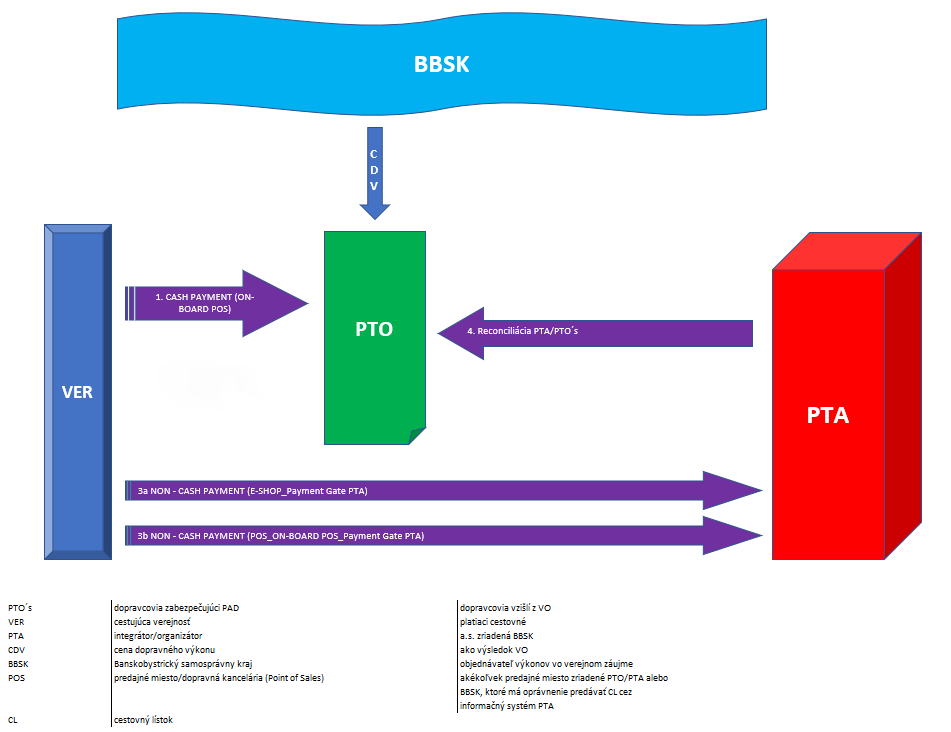 Cena dopravného výkonu na jeden kilometer znížená o položku č. 4 prílohy č. 6 Zmluvy:......................... EUR bez DPHObchodný názov spoločnosti:Sídlo alebo miesto podnikania:Ulica, číslo sídla:PSČ: Mesto a štát:Štatutárny zástupca: Meno, priezvisko, titul:Telefón: E-mail:Internetová adresa: Všeobecné identifikačné údaje:Právna forma:IČO:IČ DPH:DIČ:Kontaktná osoba (meno, priezvisko, titul):  Telefón: E-mail:Ide o splnomocneného zástupcu skupiny dodávateľov?Áno    /    NieČasť č. 1: Oblasť Banská BystricaČasť č. 1: Oblasť Banská BystricaČasť č. 1: Oblasť Banská BystricaČasť č. 1: Oblasť Banská BystricaČasť č. 1: Oblasť Banská BystricaČasť č. 1: Oblasť Banská BystricaČasť č. 1: Oblasť Banská BystricaČasť č. 1: Oblasť Banská BystricaNázov zastávkyCena za spojPočet vjazdov za rok OdjazdPrejazdPríjazdPoplatok za rok Hodnota, ktorá bude uchádzačom uvedená pri položke č 4 v prílohy č. 6 ZmluvyNázov zastávkyCena za spojPočet vjazdov za rok OdjazdPrejazdPríjazdPoplatok za rok Hodnota, ktorá bude uchádzačom uvedená pri položke č 4 v prílohy č. 6 ZmluvyBanská Bystrica, AS3,00 €152 78174 2864 66073 835458 343,0 €-Brezno, žel.st.2,00 €19 2239 48009 74338 446,0 €-Podbrezová, aut.st.0,50 €19 458019 45809 729,0 €-Ružomberok, AS2,00 €2 0261 01301 0134 052,0 €-Zvolen, AS2,80 €33 86716 92249816 44794 827,6 €-Spolu227 355101 70124 616101 038605 397,60 €0,15 €Časť č. 2: Oblasť KrupinaČasť č. 2: Oblasť KrupinaČasť č. 2: Oblasť KrupinaČasť č. 2: Oblasť KrupinaČasť č. 2: Oblasť KrupinaČasť č. 2: Oblasť KrupinaČasť č. 2: Oblasť KrupinaČasť č. 2: Oblasť KrupinaNázov zastávkyCena za spojPočet vjazdov za rok OdjazdPrejazdPríjazdPoplatok za rok Hodnota, ktorá bude uchádzačom uvedená pri položke č 4 v prílohy č. 6 ZmluvyNázov zastávkyCena za spojPočet vjazdov za rok OdjazdPrejazdPríjazdPoplatok za rok Hodnota, ktorá bude uchádzačom uvedená pri položke č 4 v prílohy č. 6 ZmluvyBanská Bystrica, AS3,00 €2 0031 48105226 009,0 €-Veľký Krtíš, AS2,00 €1 34662307232 692,0 €-Zvolen, AS2,80 €18 5837 7402 0038 84052 032,4 €-Spolu21 9329 8442 00310 08560 733,40 €0,04 €Časť č. 3: Oblasť Žiar nad HronomČasť č. 3: Oblasť Žiar nad HronomČasť č. 3: Oblasť Žiar nad HronomČasť č. 3: Oblasť Žiar nad HronomČasť č. 3: Oblasť Žiar nad HronomČasť č. 3: Oblasť Žiar nad HronomČasť č. 3: Oblasť Žiar nad HronomČasť č. 3: Oblasť Žiar nad HronomNázov zastávkyCena za spojPočet vjazdov za rok OdjazdPrejazdPríjazdPoplatok za rok Hodnota, ktorá bude uchádzačom uvedená pri položke č 4 v prílohy č. 6 ZmluvyNázov zastávkyCena za spojPočet vjazdov za rok OdjazdPrejazdPríjazdPoplatok za rok Hodnota, ktorá bude uchádzačom uvedená pri položke č 4 v prílohy č. 6 ZmluvyBanská Bystrica, AS3,00 €2 45098001 4707 350,0 €-Levice, AS1,03 €1 47073507351 514,1 €-Zlaté Moravce, AS2,50 €49024502451 225,0 €-Zvolen, AS2,80 €8 0803 3051 9602 81522 624,0 €-Žiar nad Hronom, aut.st.2,20 €91 3926 42379 7795 190201 062,4 €-Spolu103 88211 68881 73910 455233 775,50 €0,07 €Časť č. 4: Oblasť ZvolenČasť č. 4: Oblasť ZvolenČasť č. 4: Oblasť ZvolenČasť č. 4: Oblasť ZvolenČasť č. 4: Oblasť ZvolenČasť č. 4: Oblasť ZvolenČasť č. 4: Oblasť ZvolenČasť č. 4: Oblasť ZvolenNázov zastávkyCena za spojPočet vjazdov za rok OdjazdPrejazdPríjazdPoplatok za rok Hodnota, ktorá bude uchádzačom uvedená pri položke č 4 v prílohy č. 6 ZmluvyNázov zastávkyCena za spojPočet vjazdov za rok OdjazdPrejazdPríjazdPoplatok za rok Hodnota, ktorá bude uchádzačom uvedená pri položke č 4 v prílohy č. 6 ZmluvyBanská Bystrica, AS3,00 €1 86595109145 595,0 €-Zvolen, AS2,80 €94 93745 9412 79746 199265 823,6 €-Žiar nad Hronom, aut.st.2,20 €10 1112459 68118522 244,2 €-Spolu106 91347 13712 47847 298293 662,80 €0,10 €Časť č. 5: Oblasť DetvaČasť č. 5: Oblasť DetvaČasť č. 5: Oblasť DetvaČasť č. 5: Oblasť DetvaČasť č. 5: Oblasť DetvaČasť č. 5: Oblasť DetvaČasť č. 5: Oblasť DetvaČasť č. 5: Oblasť DetvaNázov zastávkyCena za spojPočet vjazdov za rok OdjazdPrejazdPríjazdPoplatok za rok Hodnota, ktorá bude uchádzačom uvedená pri položke č 4 v prílohy č. 6 ZmluvyNázov zastávkyCena za spojPočet vjazdov za rok OdjazdPrejazdPríjazdPoplatok za rok Hodnota, ktorá bude uchádzačom uvedená pri položke č 4 v prílohy č. 6 ZmluvyBanská Bystrica, AS3,00 €1 12456205623 372,0 €-Zvolen, AS2,80 €33 12216 561016 56192 741,6 €-Spolu34 24617 123017 12396 113,60 €0,05 €Časť č. 6: Oblasť LučenecČasť č. 6: Oblasť LučenecČasť č. 6: Oblasť LučenecČasť č. 6: Oblasť LučenecČasť č. 6: Oblasť LučenecČasť č. 6: Oblasť LučenecČasť č. 6: Oblasť LučenecČasť č. 6: Oblasť LučenecNázov zastávkyCena za spojPočet vjazdov za rok OdjazdPrejazdPríjazdPoplatok za rok Hodnota, ktorá bude uchádzačom uvedená pri položke č 4 v prílohy č. 6 ZmluvyNázov zastávkyCena za spojPočet vjazdov za rok OdjazdPrejazdPríjazdPoplatok za rok Hodnota, ktorá bude uchádzačom uvedená pri položke č 4 v prílohy č. 6 ZmluvyBanská Bystrica, AS3,00 €5 4442 2249962 22416 332,0 €-Brezno, žel.st.2,00 €1 22601 22602 452,0 €-Fiľakovo, aut.st.0,52 €40 89715 37210 71714 80821 266,4 €-Lučenec, AS3,33 €101 83450 641051 193339 107,2 €-Podbrezová, aut.st.0,50 €1 22601 2260613,0 €-Rimavská Sobota, AS4,10 €4 5802 29002 29018 778,0 €-Zvolen, AS2,80 €4 21804 218011 810,4 €-Spolu159 42570 52718 38370 515410 359,06 €0,12 €Časť č. 7: Oblasť RevúcaČasť č. 7: Oblasť RevúcaČasť č. 7: Oblasť RevúcaČasť č. 7: Oblasť RevúcaČasť č. 7: Oblasť RevúcaČasť č. 7: Oblasť RevúcaČasť č. 7: Oblasť RevúcaČasť č. 7: Oblasť RevúcaNázov zastávkyCena za spojPočet vjazdov za rok OdjazdPrejazdPríjazdPoplatok za rok Hodnota, ktorá bude uchádzačom uvedená pri položke č 4 v prílohy č. 6 ZmluvyNázov zastávkyCena za spojPočet vjazdov za rok OdjazdPrejazdPríjazdPoplatok za rok Hodnota, ktorá bude uchádzačom uvedená pri položke č 4 v prílohy č. 6 ZmluvyBanská Bystrica, AS3,00 €662331245861 986,0 €-Brezno, žel.st.2,00 €4 4551 5901 2751 5908 910,0 €-Podbrezová, aut.st.0,50 €9110662249455,5 €-Revúca, AS3,09 €43 63518 5696 49718 569134 832,2 €-Poprad, AS2,00 €2 5841 29201 2925 168,0 €-Rožňava, AS2,64 €2 9381 46901 4697 756,3 €-Tornaľa, aut.st.3,80 €36 55916 4734 29915 787138 924,2 €-Spolu91 74439 72412 97839 042298 032,17 €0,13 €Časť č. 8: Oblasť BreznoČasť č. 8: Oblasť BreznoČasť č. 8: Oblasť BreznoČasť č. 8: Oblasť BreznoČasť č. 8: Oblasť BreznoČasť č. 8: Oblasť BreznoČasť č. 8: Oblasť BreznoČasť č. 8: Oblasť BreznoNázov zastávkyCena za spojPočet vjazdov za rok OdjazdPrejazdPríjazdPoplatok za rok Hodnota, ktorá bude uchádzačom uvedená pri položke č 4 v prílohy č. 6 ZmluvyNázov zastávkyCena za spojPočet vjazdov za rok OdjazdPrejazdPríjazdPoplatok za rok Hodnota, ktorá bude uchádzačom uvedená pri položke č 4 v prílohy č. 6 ZmluvyBanská Bystrica, AS3,00 €1 9922499967475 976,0 €-Brezno, žel.st.2,00 €91 36633 52123 45434 391182 732,0 €-Podbrezová, aut.st.0,50 €48 11515 20418 06714 84424 057,5 €-Liptovský Mikuláš, AS2,00 €1 31865906592 636,0 €-Spolu142 79149 63342 51750 641215 401,50 €0,08 €Časť č. 9: Oblasť Rimavská SobotaČasť č. 9: Oblasť Rimavská SobotaČasť č. 9: Oblasť Rimavská SobotaČasť č. 9: Oblasť Rimavská SobotaČasť č. 9: Oblasť Rimavská SobotaČasť č. 9: Oblasť Rimavská SobotaČasť č. 9: Oblasť Rimavská SobotaČasť č. 9: Oblasť Rimavská SobotaNázov zastávkyCena za spojPočet vjazdov za rok OdjazdPrejazdPríjazdPoplatok za rok Hodnota, ktorá bude uchádzačom uvedená pri položke č 4 v prílohy č. 6 ZmluvyNázov zastávkyCena za spojPočet vjazdov za rok OdjazdPrejazdPríjazdPoplatok za rok Hodnota, ktorá bude uchádzačom uvedená pri položke č 4 v prílohy č. 6 ZmluvyBrezno, žel.st.2,00 €80840404041 616,0 €-Fiľakovo, aut.st.0,52 €2 6704101 8504101 388,4 €-Rimavská Sobota, AS4,10 €78 13239 23018838 714320 341,2 €-Revúca, AS3,09 €1 99299609966 155,3 €-Tornaľa, aut.st.3,80 €8 7853 5821 5603 64333 383,0 €-Spolu92 38744 6223 59844 167362 883,88 €0,12 €Časť č. 10: Oblasť Veľký KrtíšČasť č. 10: Oblasť Veľký KrtíšČasť č. 10: Oblasť Veľký KrtíšČasť č. 10: Oblasť Veľký KrtíšČasť č. 10: Oblasť Veľký KrtíšČasť č. 10: Oblasť Veľký KrtíšČasť č. 10: Oblasť Veľký KrtíšČasť č. 10: Oblasť Veľký KrtíšNázov zastávkyCena za spojPočet vjazdov za rok OdjazdPrejazdPríjazdPoplatok za rok Hodnota, ktorá bude uchádzačom uvedená pri položke č 4 v prílohy č. 6 ZmluvyNázov zastávkyCena za spojPočet vjazdov za rok OdjazdPrejazdPríjazdPoplatok za rok Hodnota, ktorá bude uchádzačom uvedená pri položke č 4 v prílohy č. 6 ZmluvyBanská Bystrica, AS3,00 €2 3031 22601 0776 909,0 €-Lučenec, AS3,33 €15 8128 03907 77352 654,0 €-Veľký Krtíš, AS2,00 €44 6637 60528 3708 68889 326,0 €-Zvolen, AS2,80 €5 9181 7732 3031 84216 570,4 €-Spolu68 69618 64330 67319 380165 459,36 €0,07 €Názov:[DOPLNIŤ PRI PODPISE]Sídlo:[DOPLNIŤ PRI PODPISE]IČO:[DOPLNIŤ PRI PODPISE]DIČ:[DOPLNIŤ PRI PODPISE]V zastúpení:[DOPLNIŤ PRI PODPISE]Kontakt:[DOPLNIŤ PRI PODPISE]Bankové spojenie:[DOPLNIŤ PRI PODPISE]Názov:[DOPLNIŤ PRI PODPISE]Sídlo:[DOPLNIŤ PRI PODPISE]IČO:[DOPLNIŤ PRI PODPISE]DIČ:[DOPLNIŤ PRI PODPISE]V zastúpení:[DOPLNIŤ PRI PODPISE]Kontakt:[DOPLNIŤ PRI PODPISE]Bankové spojenie:[DOPLNIŤ PRI PODPISE]V [BUDE DOPLNENÉ] dňa [BUDE DOPLNENÉ]za PríkazcuV [BUDE DOPLNENÉ] dňa [BUDE DOPLNENÉ]za Príkazníka_______________________________(DOPLNIT)________________________________(DOPLNIT)